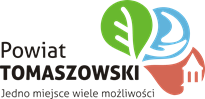 WSTĘP	Raport o stanie realizacji zadań oświatowych Powiatu Tomaszowskiego jest sprawozdaniem informującym o działalności szkół i placówek, w tym o efektach kształcenia oraz działań organu prowadzącego w roku szkolnym 2021/2022. Podstawę prawną niniejszego opracowania stanowi art. 11 ust. 7 ustawy z dnia 14 grudnia 2016 roku – Prawo oświatowe (Dz.U. z 2021 r. poz. 1082 z zm.). ,,Organ wykonawczy jednostki samorządu terytorialnego, w terminie do dnia 31 października, przedstawia organowi stanowiącemu jednostki samorządu terytorialnego informację o stanie realizacji zadań oświatowych tej jednostki za poprzedni rok szkolny, w tym o wynikach: egzaminu ósmoklasisty, egzaminu maturalnego i egzaminu zawodowego, 
z uwzględnieniem działań podejmowanych przez szkoły nakierowanych na kształcenie uczniów ze specjalnymi potrzebami edukacyjnymi, w szkołach tych typów, których prowadzenie należy do zadań własnych jednostki samorządu terytorialnego;nadzoru pedagogicznego sprawowanego przez kuratora oświaty lub właściwego ministra  w szkołach i placówkach tych typów i rodzajów, których prowadzenie należy do zadań własnych jednostki samorządu terytorialnego”.	Dane liczbowe wykorzystane do przygotowania raportu pochodzą z Systemu Informacji Oświatowej, danych przekazywanych przez Okręgową Komisję Egzaminacyjną w Łodzi oraz danych uzyskanych od szkół i placówek oświatowych, dla których powiat tomaszowski jest organem prowadzącym. 	Zgodnie z cytowaną powyżej ustawą materiał dotyczy roku szkolnego 2021/2022 
tj. obejmuje przedział czasowy od 1 września 2021 roku do 31 sierpnia 2022 roku.	Dla przybliżenia niektórych zagadnień ujętych w informacji przywołano dane z lat ubiegłych, aby można było w sposób czytelny dokonać porównania lub analizy materiału.ORGANIZACJA  PRACY SZKÓŁ I PLACÓWEK OŚWIATOWYCHW roku szkolnym 2021/2022 działalność edukacyjną prowadziły szkoły kształcące 
w następujących kierunkach: Kierunki kształcenia w roku szkolnym 2021/2022 w szkołach prowadzonych przez Powiat Tomaszowski. SZKOŁY I PLACÓWKI PUBLICZNE PROWADZONE PRZEZ POWIAT TOMASZOWSKI: Zestawienie liczby uczniów w poszczególnych zawodach TECHNIKUM wg. stanu 
na dzień 30 września 2021 rokuZestawienie liczby uczniów w poszczególnych zawodach BRANŻOWEJ SZKOŁY 
I STOPNIA wg. stanu na dzień 30 września 2021 rokuZestawienie liczby uczniów w Liceum Sztuk Plastycznych im. Stanisława Wyspiańskiego wg. stanu na dzień 30 września 2021 r.Współpraca szkół zawodowych z pracodawcamiOrganizacja szkół i placówek (dane z SIO stan na dzień 30 września 2021 r. 
oraz z aneksów nr 1 do arkuszy organizacji pracy szkół i placówek)* w tym:                                                                              ** w tym:- kwalifikacyjny kurs zawodowy - 54                               - kwalifikacyjny kurs zawodowy - 2 Liczba oddziałów w szkołach ponadpodstawowych z podziałem na poszczególne poziomy nauczania w roku szkolnym 2021/2022.Wskaźniki dotyczące szkół i placówek publicznych.SZKOŁY I PLACÓWKI NIEPUBLICZNE Powiat Tomaszowski prowadzi ewidencję szkół i placówek niepublicznych działających 
na terenie powiatu tomaszowskiego. Wydawane są zaświadczenia o wpisie do prowadzonej przez Powiat Tomaszowski ewidencji szkół i placówek niepublicznych, a także decyzje 
o wykreśleniu z w/w ewidencji.   Niepubliczne szkoły i placówki oświatowe dotowane przez Powiat Tomaszowski w roku szkolnym 2021/2022.Szkoły niepubliczne o uprawnieniach szkół publicznych, w których realizowany jest obowiązek szkolny lub obowiązek nauki otrzymują dotację w wysokości równej kwocie przewidzianej 
na jednego ucznia szkoły danego typu i rodzaju w części oświatowej subwencji ogólnej, otrzymywanej przez powiat.Pozostałe szkoły niepubliczne o uprawnieniach szkół publicznych otrzymują na jednego ucznia, uczestniczącego w co najmniej 50% obowiązkowych zajęć edukacyjnych w danym miesiącu, dotację w wysokości równej kwocie przewidzianej na jednego ucznia szkoły danego typu i rodzaju w części oświatowej subwencji ogólnej, otrzymywanej przez powiat.Dotacja udzielana jest pod warunkiem, że osoba prowadząca szkołę niepubliczną przekaże 
do 30 września roku poprzedzającego rok udzielenia dotacji, informację o planowanej liczbie uczniów. Wysokość dotacji udzielonych przez Powiat Tomaszowski dla szkół i placówek niepublicznych w roku szkolnym 2020/2021 i rok budżetowy 2021.3. NAUCZYCIELE, PRACOWNICY ADMINISTRACJI I OBSLUGI W JEDNOSTKACH OŚWIATOWYCH PROWADZONYCH PRZEZ POWIAT TOMASZOWSKI3. 1. Kadra nauczycielska. Kadra nauczycielska wg. stopnia awansu zawodowego. Awans zawodowy nauczycieli w roku szkolnym 2021/2022.  Kadra kierownicza*dyrektor niebędący nauczycielem – wykazywany również w grupie pracowników administracji i obsługiBardzo istotnym czynnikiem wpływającym na podwyższenie jakości edukacji jest ciągłe doskonalenie zawodowe kadry nauczycielskiej. Nakłady na dokształcanie i doskonalenie zawodowe wydatkowane w roku szkolnym 2020/2021 wyniosły 33 641,00 zł, natomiast w roku szkolnym 2021/2022 wyniosły 98 358,00 zł. Środki wydatkowane na dofinansowanie doskonalenia zawodowego nauczycieli 
w roku szkolnym 2021/2022.Urlopy dla poratowania zdrowia w roku szkolnym 2021/2022.4. POWOŁYWANIE I ODWOŁYWANIE DYREKTORÓW JEDNOSTEK OŚWIATOWYCHZarząd Powiatu uchwałą nr 1028/2022 z dnia 14 lipca 2022 r. powierzył stanowisko dyrektora Zespołu Szkół Ponadpodstawowych nr 3 im. Jana Pawła II w Tomaszowie Mazowieckim Pani Katarzynie Banaszczak na okres od dnia 1 września 2022 roku do dnia 
31 sierpnia 2027 roku. Zarząd Powiatu uchwałą nr 1060/2022 z dnia 29 sierpnia 2022 r. powierzył stanowisko dyrektora Poradni Psychologiczno- Pedagogicznej w Tomaszowie Mazowieckim 
Pani Bogumile Szmid na okres od dnia 1 września 2022 roku do dnia 31 sierpnia 2027 roku.Zarząd Powiatu uchwała nr 1063/2022 z dnia 31 sierpnia powierzył pełnienie obowiązków dyrektora Zespołu Szkół Ponadpodstawowych nr 6 w Tomaszowie Mazowieckim Pani Anicie Kurpińskiej na okres na okres nie dłuższy niż do 30 czerwca 2023 roku.  PROCES  NAUCZANIA I WYRÓWNYWANIA SZANS EDUKACYJNYCHINFORMACJA DOTYCZĄCA FREKWENCJI NA ZAJĘCIACH SZKOLNYCH ORAZ PROMOWANIA UCZNIÓW DO KLAS WYŻSZYCHFrekwencja uczniów jest czynnikiem wpływającym na wyniki nauczania oraz jakość pracy szkoły. Konsekwencją absencji są rosnące zaległości w nauce oraz utrwalająca się niechęć do szkoły i nauki. Prowadzi to do niepowodzeń szkolnych i braku promocji 
do klasy programowo wyższej. Uczeń, który wagaruje i doświadcza niepowodzeń szkolnych, bywa odrzucony przez zespół klasowy, może mieć poczucie wyizolowania 
i niską samoocenę. Często bywa to powodem zaprzestania realizacji obowiązku nauki, braku minimum wykształcenia i kwalifikacji zawodowych, szukania możliwości zaspokojenia potrzeby uznania i samorealizacji w nieformalnych grupach szkodliwych społecznie o znamionach demoralizacji.  Frekwencja uczniów na zajęciach oraz liczba uczniów niepromowanych. WYRÓWNYWANIE SZANS EDUKACYJNYCH. 	W minionym roku szkolnym proces dydaktyczny wspierany był różnorodnymi działaniami. Jednym z ważniejszych zadań realizowanych w tym zakresie było zapewnienie przez organ prowadzący we wszystkich szkołach dodatkowych środków na realizację zajęć: 
- z zakresu pomocy psychologiczno – pedagogicznej,- zajęć rewalidacyjnych, 
- dodatkowych zajęć z języka polskiego dla uczniów przybywających z zagranicy, 
- nauczań indywidualnych, 
- zajęć w ramach projektów pozabudżetowych, głównie ze środków unijnych,
- godzin przyznanych przez organ prowadzący.Godziny organu prowadzącego w roku szkolnym 2021/2022. Działania Klas Wojskowych ZSP 1 w roku szkolnym 2021/2022Udział kadetów w VI Centralnym Zlocie Klas Mundurowych – Wędrzyn sierpień 2021Gra miejska „Obrona Tomaszowa Mazowieckiego - Wrzesień 1939” – 10.09.21"Sprawni jak żołnierze 2021" Sieradz eliminacje – 14.09.21Wycieczka do miejsc pamięci i Izby Tradycji w 25 Brygadzie Kawalerii Powietrznej.FINAŁ CENTRALNYCH ZAWODÓW „SPRAWNI JAK ŻOŁNIERZE – 2021”  Borne Sulimowo 27-30.09.2021Kadeci ZSP1 brali udział w akcji #ZapalZnicz.  1.11.2021"Niepodległa do hymnu"  Biuro Programu Zostań Żołnierzem Rzeczypospolitej 10.11.2021Udział w uroczystości patriotyczno - religijnej z okazji 103. rocznicy Odzyskania Niepodległości. 11.11.2021Powiatowe zawody strzeleckie – 18.11.2021Obchody 191. rocznicy wybuchu Powstania Listopadowego – 29.11.2021Kadeci Zespołu Szkół Ponadpodstawowych Nr 1 im. T. Kościuszki wspierali organizatorów podczas II Olimpiady Powiatu Tomaszowskiego Dzieci i Młodzieży Szkolnej w Lekkiej Atletyce – Spała 2021. 30.11.2021Udział w obchodach 13 grudnia - w 40 rocznicę wprowadzenia stanu wojennego 
w PolsceKadeci corocznie uczestniczą również w Ogólnopolskim Konkursie Matematycznym 
im. gen. Sylwestra Kaliskiego organizowanym przez Wojskową Akademię Techniczną.Akcja #muremzamundurem Kadetów ZSP 1 - kartki z życzeniami świątecznymi 
dla żołnierzy #25BKPow broniących naszej wschodniej granicy. 23.12.2021Akcja #muremzamundurem Kadetów ZSP 1 – nagrania życzeń i transmisja za pomocą Teamsy dla żołnierzy #25BKPow broniących naszej wschodniej granicy. 23.12.2021159 rocznica wybuchu Powstania Styczniowego - Kadeci ZSP 1 uczcili pamięć Powstańców Styczniowych, którzy walczyli za wolność naszej ojczyzny. 21.01.2022 Kadeci ZSP1 wspierają WOŚP – 30.01.2022Udział kadetów w obronie polskich granic w ramach wstąpień do Wojsk Obrony Terytorialnej w miesiącach styczeń- marzec.Udział kadetów w dniu 1 marca 2022 - obchody Narodowego Dnia Pamięci Żołnierzy WyklętychUdział kadetów w Obchodach Narodowego Dnia Pamięci Polaków ratujących Żydów pod okupacją niemiecką.24.03.2022 Udział kadetów w biegu siódmaka organizowanym przez 7 batalion kawalerii powietrznejDrzwi Otwarte Klas Wojskowych ZSP1 01.04.2022Wycieczka na wydział mechatroniki Wojskowej Akademii Technicznej w WarszawieKadeci ZSP Nr 1 uczcili pamięć zamordowanych Polaków w tym oficerów Wojska Polskiego w Katyniu podczas uroczystości patriotyczno-religijnej z okazji 82 Rocznicy Zbrodni Katyńskiej. 13.04.2022Udział kadetów  w  61. Wojewódzkich  Zawodach Strzeleckich ,,O Srebrne Muszkiety – 2022” Łask 28.04.2022Aktywny udział kadetów i członkostwo  w Polskim  25 Związku Spadochroniarzy przy 25 BKPow.Kadeci Zespołu Szkół Ponadpodstawowych Nr 1 w Tomaszowie Mazowieckim brali udział w  majowym święcie z okazji obchodów 231 rocznicy uchwalenia Konstytucji 
3 Maja. Tomaszów Noc Muzeów z klasą wojskową w tle. 14.05.2022Udział kadetów w ramach działań w Polskim  25 Związku Spadochroniarzy – strzelanie w SławnieLoty kadetów w tunelu aerodynamicznym w Leżnicy Wielkiej 14.05.2022r./ 28.05.2022V Ogólnopolskie Mistrzostwa Klas Mundurowych na poligonie drawskim w 2022 r. 30.05-01.06Koncert piosenki żołnierskiej w Inowłodzu. 05.06.2022Piknik Militarny w Inowłodzu – prezentacja szkoły ( wystawka brono, symulator lotów)ELIMINACJE DO VII CENTRALNEGO ZLOTU KLAS WOJSKOWYCH W 2022 r .od 06 do 08 czerwca 2022 r. na terenie poligonu w Wędrzynie.Kadeci na święcie 7 batalionu kawalerii powietrznej. 14.06.2022Udział Kadetów 15 czerwca w garnizonie Tomaszów Mazowiecki w święcie żołnierzy 25 Brygady Kawalerii Powietrznej.„Lekcja w-f z kadetami” w szkole podstawowej nr 9. 22.06.2022( zajęcia prowadzone przez kadetów w klasach szkoły podstawowej)Reprezentacja polski przez kadetów ZSP nr 1 w dniu 25 lipca 2022 w miejscowości Rezekne na Łotwie w  międzynarodowym obozie wojskowym  "Baltic Guards 2022". Udział kadetów w pikniku militarnym organizowanym przez 25 Brygadę kawalerii Powietrznej na terenie jednostki- 13.06.2022Obchody Święta Wojska Polskiego oraz 102 rocznicy Bitwy Warszawskiej. 13.08.2022Piknik Militarny w Skansenie rzeki Pilicy – prezentacja szkoły ( wystawka brono, symulator lotów)Udział kadetów we wszystkich uroczystościach szkolnych do obsługi  oraz występów.Stałe uczestnictwo w strzelaniu na „Śnieżniku” w ramach współpracy z 7 batalionem kawalerii powietrznej.Udział w 8 godzinnych zajęciach pod okiem instruktorów 7 batalionu kawalerii powietrznej raz w  miesiącu w ciągu całego roku szkolnego.Całoroczne zajęcia na terenie szkoły prowadzone przez instruktorów z 7 batalionu kawalerii powietrznej.Cyklicznie po zakończeniu roku szkolnego uczniowie klas wojskowych biorą udział 
w praktycznych zajęciach szkoleniowych z udziałem instruktorów Jednostki Wojskowej 4391, stanowiących niezbędną część programu realizowanego przez młodzież klas wojskowych.Udział kadetów w spotkaniach prowadzonych przez przedstawicieli Wojskowego Centrum Rekrutacji w Tomaszowie Mazowieckim.Udział kadetów w  4 wykładach on-line prowadzonych przez wykładowców Wojskowej Akademii TechnicznejUdział kadetów w spotkaniach promocyjnych uczelni wojskowych: LAW, AWL, WAT  Kadeci czynnie biorą udział w akcjach Wolontariatu:- szkolna Paczka Szlachetnych Serc- Akcja wspierająca schronisko „ Nasze Bezdomniaki”- karma, środki opatrunkowe- Akcja Fundacji Redemptoris Missia- „ Kup Pan Szczoteczkę „- Akcja „Solidarni z Ukraina „ – (Przygotowanie 9 konwojów)Działania Klas Pożarniczych w ZSP 3 w roku szkolnym 2021/2022Uczniowie klas pożarniczych realizowali szereg działań, uczestniczyli w uroczystościach 
i wydarzeniach, reprezentowali szkołę oraz podejmowali wspólne działania z instytucjami. Wolontariat – zbieranie datków dla chorej dziewczynki na SMA1. Udział w uroczystościach religijno-patriotycznych.- 82 Rocznica Agresji ZSRR na Polskę, - 82 Rocznica Wybuchu II Wojny Światowej,- 40 Rocznica wprowadzenia stanu wojennego, - 159 Rocznica Powstania Styczniowego,- Dzień Pamięci Żołnierzy Wyklętych,- Rocznica Zbrodni Katyńskiej,- Święto Flagi, - Uroczystość Konstytucji 3 maja, Wolontariat – piknik charytatywny dla chorej dziewczynki na SMA1. Spotkanie z Ministrem Edukacji.Udział w spotkaniu szkół im. Jana Pawła II w Częstochowie. Wolontariat – sprzątanie cmentarzyka – osiedle Ludwików oraz zbiórka datków 
na ratowanie starych nagrobków. Udział w biegu dla Niepodległej w 103 rocznicę Odzyskania Niepodległości. Wyjazd do Warszawy na uroczystość z okazji 103 rocznicy Odzyskania Niepodległości.Współpraca z Osp Tomaszów Mazowiecki. Udział w Orszaku Trzech Króli. Wolontariat – zbiórka datków dla uchodźców z Ukrainy. Udział w konkursie wiedzy pożarniczej – OTWP. Udział w konkursie tanecznym ,,Kolory Bliskie Sercu”. Udział w  zawodach sportowo – pożarniczych. Działania Klas Fryzjerskich o profilu kosmetycznym w ZSP 6 
w roku szkolnym 2021/2022W roku szkolnym 2021/2022 uczniowie w klasach o zawodzie technik fryzjerstwa o profilu kosmetycznym realizowali następujące działania:Udział w zewnętrznym V Konkursie Makijażu Artystycznego pt: "Światowe Trendy 
w Makijażu na Przestrzeni Wieków" - uczennice zajęły I, II oraz III miejsce.Wykonywanie makijażu na Wernisaż Fotografii "Lata 20-ste".Wykonywanie makijażu na pokaz "Fryzury Minionych czasów".Wykonywanie makijażu na konkurs fryzjerski "Rock wśród nas".Pokaz wykonywania makijażu oraz zasady pielęgnacji skóry podczas Dni Otwartych ZSP nr 6 oraz Targów Edukacyjnych.Działania Klas Policyjnych ora Klasy Przyrodniczej z Elementami Ratownictwa Medycznego w ZSP 8 w roku szkolnym 2021/2022	W roku szkolnym 2021/2022 w Zespole Szkół Ponadpodstawowych nr 8 w Tomaszowie Maz. były dwie klasy policyjne (jedna pierwsza i jedna druga) oraz jedna klasa przyrodnicza 
z elementami ratownictwa medycznego (klasa pierwsza). Uczniowie w/w klas realizowali szereg działań, uczestniczyli w uroczystościach i wydarzeniach, reprezentowali szkołę oraz podejmowali wspólne działania z instytucjami. Klasy policyjne:I miejsce w Powiatowych Zawodach Strzeleckich Klas Mundurowych.Udział w V Ogólnopolskich Mistrzostwach Klas Mundurowych w Drawsku Pomorskim.Udział w zawodach strzeleckich.Współpraca z Komendą Powiatową Policji w Tomaszowie Maz., Ogniwem Konnym Komendy Powiatowej Policji, Jednostką Strzelecką, Jednostką Wojskową, Strzelnicą LOKPokazy sprawności fizycznej z udziałem policjantów oraz zajęcia z samoobrony.Wizyta w Smardzewicach, gdzie zlokalizowane jest Ogniowo Konne Komendy Powiatowej Policji.Poznawanie charakterystyki pracy w KPP.Zajęcia strzeleckie w Jednostce Strzeleckiej.Udział w Konferencji „Pandemia COVID 19 i problem uchodźców”. Udział w Targach Edukacji i Pracy.Udział w Otwarciu Sezonu Wodnego nad Zalewem Sulejowskim.Reprezentacja podczas Otwarcia Drogi Wojewódzkiej nr 713.Reprezentowanie podczas wizyty Ministra Edukacji i Nauki.Udział w I Marszu Żołnierzy Wyklętych.Udział w spotkaniu z terapeutami MONAR w ramach XXXIV Forum Trzeźwości.Udział w uroczystościach religijno-patriotycznych.- Rocznica Wybuchu II Wojny Światowej,- Dzień Sybiraka,- Święto Niepodległości,- Rocznica Powstania Listopadowego,- Rocznica Powstania Styczniowego,- Dzień Pamięci Żołnierzy Wyklętych,- Narodowy Dzień Polaków Ratujących Żydów,- Rocznica Zbrodni Katyńskiej,- Rocznica Uchwalenia Konstytucji 3-go Maja,- Dni Antoniańskie.Klasa przyrodnicza z elementami ratownictwa medycznego:Współpraca z Tomaszowskim Centrum Zdrowia, Ochotniczą Strażą Pożarną, 25 Brygadą Kawalerii Powietrznej, Jednostką Strzelecką 1002, WOPR.Pokazy pierwszej pomocy podczas pikników, festynów, dni otwartych, Dnia Ubogich, Targów Edukacji i Pracy.Zajęcia w Ochotniczej Straży Pożarnej.Udział w Konferencji „Pandemia COVID 19 i problem uchodźców” .Udział w Otwarciu Sezonu Wodnego nad Zalewem Sulejowskim.Udział w I Marszu Żołnierzy Wyklętych.Udział w uroczystościach religijno-patriotycznych:- Święto Niepodległości,- Dzień Pamięci Żołnierzy Wyklętych,- Rocznica Zbrodni Katyńskiej.Wykaz nauczań indywidualnych w roku szkolnym 2021/2022 oraz koszty związane 
z ich realizacją.Wykaz zajęć rewalidacyjnych w roku szkolnym 2021/2022 oraz koszty związane z ich realizacją.Zajęcia lekcyjne z języka polskiego dla uczniów przybywających z zagranicy, realizowane były w wymiarze po dwie godziny tygodniowo dla dwóch uczniów, 
w Zespole Szkół Ponadpodstawowych nr 3 im. Jana Pawła II w Tomaszowie Mazowieckim. POZYSKIWANIE ŚRODKÓW ZEWNĘTRZNYCHW roku szkolnym 2021/2022 podobnie jak w latach ubiegłych, zarówno organ prowadzący jak również dyrektorzy i nauczyciele podejmowali starania o pozyskanie dodatkowych środków finansowych z przeznaczeniem na realizację przedsięwzięć i projektów mających na celu wzbogacenie oferty kierowanej do uczniów i wychowanków. Środki te pochodziły w dużej mierze z Unii Europejskiej i z programów rządowych. 
Łączna wartość realizowanych projektów-  9 307 412,52 zł.Wkład własny z budżetu powiatu- 448 249,80 zł.  	Łączna wartość dotacji celowych z programów rządowych- 486 640,94 zł.	Wkład własny z budżetu powiatu- 43 388,00 zł.I Liceum Ogólnokształcące im. Jarosława Dąbrowskiego 
w Tomaszowie Mazowieckim:- „Międzynarodowa mobilność kadry edukacji szkolnej POWER współfinansowany 
z europejskiego funduszu społecznego projekt pt. „Liderzy edukacji projektantami zmian i innowacyjnego uczenia się”Projekt zakłada 14 dniową mobilność 10 nauczycieli, 2 nauczycieli języka niemieckiego, 4 nauczycieli języka angielskiego, 4 nauczycieli przedmiotów ogólnokształcących.Celami szczególnymi w kontekście potrzeb uczestników jest zdobycie wiadomości 
i umiejętności, które umożliwią:- podniesienie kompetencji cyfrowych, osobistych, społecznych w zakresie umiejętności uczenia się oraz kompetencji w zakresie wielojęzyczności, tak by wzmacniać aspiracje edukacyjne uczniów,- podniesienie umiejętności językowych i zawodowych nauczycieli poszczególnych przedmiotów by wzmacniać aspiracje edukacyjne uczniów, ich pewność siebie 
i zapobiegać wykluczeniu społecznemu,- przejście z tradycyjnych metod nauczania języków obcych, przedmiotów humanistycznych 
i matematyczno- przyrodniczych na nauczanie kreatywne, aktywizujące ucznia 
z wykorzystaniem nowoczesnych technologii. Szkoły językowe  dla nauczycieli znajdują się Wielkiej Brytanii- 3 nauczycieli,
 na Malcie- 5 nauczycieli, Niemcy- 1, Zespół Szkół Ponadpodstawowych nr 1 im. Tadeusza Kościuszki 
w Tomaszowie Mazowieckim :- „Siła Kwalifikacji”Celem głównym projektu jest podniesienie zdolności do zatrudnienia 100 uczniów 
w ZSP 1 poprzez organizację zajęć dodatkowych podnoszących kwalifikacje zawodowe, zapewnienie staży zawodowych dla 100 uczniów, zakup sprzętu 
do pracowni zawodowej oraz przeszkolenie nauczycieli. Projekt skierowany jest 
do uczniów o profilach kształcenia: technik mechanik, technik mechatronik, technik elektryk, technik elektronik. Projekt dostosowany jest do potrzeb osób niepełnosprawnych.- „Mobilność uczniów kluczem do rozwoju osobistego” W ramach projektu uczniowie wyjechali do włoskiej miejscowości Foligno, gdzie dwie grupy po 13 uczestników wraz z opiekunami spędzili dwa tygodnie. W okresie poprzedzającym mobilności, uczniowie musieli się do nich przygotować w czasie dodatkowych zajęć z języka angielskiego, a także przygotowania kulturowego na temat Włoch i regionu Umbrii. Głównym celem wyjazdu był rozwój kompetencji osobistych, zawodowych, językowych uczniów. Dodatkowo uczniowie poznali zwyczaje i kulturę Włoch. - „Współpraca szkoły z uczelnią- branża mechaniczna, technik mechanik”, „Współpraca szkoły z uczelnią- branża elektroenergetyczna - technik elektryk
 grupa I, technik urządzeń i systemów energetyki odnawialnej grupa II”,„Współpraca szkoły z uczelnią- branża teleinformatyczna- monter sieci i urządzeń telekomunikacyjnych”Celem głównym projektów jest wypracowanie i upowszechnienie przykładowych rozwiązań w zakresie współpracy szkoły zawodowej z uczelnią wyższą tj. Politechniką Łódzką 
dla zawodów technik elektryk, technik urządzeń i systemów energetyki odnawialnej 
w branży elektroenergetycznej, technik mechanik w branży mechanicznej, monter sieci i urządzeń telekomunikacyjnych w branży teleinformatycznej, w tym:- przykładowego programu nauczania dla danego zawodu, uwzględniającego współprace szkół zawodowych z wyższymi,- opracowanie dostosowanego do potrzeb rynku pracy programu nauczania dla zawodu,- wypracowanie propozycji działań mających na celu zapoznanie uczniów i nauczycieli kształcenia zawodowego z nowymi technikami/ technologiami stosowanymi w branży,- opracowanie modelu współpracy szkoły prowadzącej kształcenie zawodowe 
z uczelnią uwzględniającego również ich współpracę z pracodawcami,- przykładowej organizacji zajęć dla uczniów przez wykładowców z wykorzystaniem bazy dydaktycznej szkoły zawodowej lub wyższej, - propozycji działań mających na celu zapoznanie uczniów i nauczycieli kształcenia zawodowego z nowymi technikami/ technologiami stosowanymi w danej branży/ zawodzie,- przykładowych form doskonalenia nauczycieli kształcenia zawodowego.- „Mobilność uczniów szansą na lepszy start zawodowy”Projekt skierowany jest do 54 uczniów klas drugich i trzecich o profilach kształcenia: technik mechatronik, technik informatyk i technik hotelarstwa. Uczniowie będą odbywać czterotygodniowe praktyki zawodowe w hiszpańskich przedsiębiorstwach 
w Sewilli, Maladze i Ubedzie. Głównym celem projektu jest nabycie i rozwój praktycznych umiejętności zawodowych uczniów, odpowiedniego poziomu komunikatywności w języku angielskim.	- „Postaw na swoje umiejętności”Celem głównym projektu jest podniesienie zdolności do zatrudnienia 100 uczniów 
z ZSP 1 poprzez organizację zajęć dodatkowych podnoszących kwalifikacje zawodowe, zapewnienie staży zawodowych dla 100 uczniów, zakup sprzętu do pracowni zawodowej, przeszkolenie 10 nauczycieli. Projekt dostosowany jest do potrzeb osób niepełnosprawnych (szkolenia dla uczniów i dla nauczycieli). Projekt skierowany jest do uczniów o profilach kształcenia: technik informatyk, technik teleinformatyk.	- „Nowe kwalifikacje- inwestycje w rozwój” 	Celem głównym projektu jest podniesienie zdolności do zatrudnienia 100 uczniów i 8 nauczycieli Technikum w ZSP nr 1 poprzez organizację zajęć dodatkowych podnoszących kwalifikacje zawodowe, zapewnienie staży zawodowych dla 100 uczniów, zakup sprzętu do pracowni zawodowej, przeszkolenie 8 nauczycieli. Projekt skierowany jest do uczniów o profilach kształcenia: technik elektryk, technik mechanik, technik elektronik, technik mechatronik.  Projekt dostosowany jest do potrzeb osób niepełnosprawnych.Zespół Szkół Ponadpodstawowych nr 2 im. Stanisława Staszica 
w Tomaszowie Mazowieckim:- „Innowacje w nauczaniu przedmiotów branży ekonomiczno- administracyjnej 
i handlowej ”Podniesienie jakości kształcenia zawodowego w ZSP 2 w oparciu dostosowany 
do potrzeb rynku pracy o program. rozwojowy, uwzględniający wdrożenie innowacyjnych form kształcenia (symulacyjna firma oraz technologia VR), realizację wysokiej jakości szkoleń zawodowych oraz szkoleń z zakresu kompetencji kluczowych, staży a także wsparcia ze strony doradcy zawodowego.Osiągnięcie ww. celu przyczyni się od osiągnięcia celów szczegółowych. dzięki zaangażowaniu regionalnych pracodawców w proces opracowania nowego programu nauczania wykorzystującego innowacyjne rozwiązania edukacyjne w zawodach technik ekonomista, technik rachunkowości i technik handlowiec oraz realizacji staży 
dla uczestników projektuj. Dzięki realizacji kształcenia zawodowego, zgodnego 
z analizą potrzeb, zwiększone zostaną zdolności  do efektywnego wejścia na rynek pracy.Zespół Szkół Ponadpodstawowych nr 3 im. Jana Pawła II 
w Tomaszowie Mazowieckim - „Zespół Szkół Ponadpodstawowych nr 3 im. Jana Pawła II w Tomaszowie Mazowieckim inwestuje w uczniów”Głównym celem projektu jest podniesienie umiejętności, kompetencji i kwalifikacji zawodowych u min. 90% z 60 uczniów z Technikum nr 3 (technik logistyk, technik pojazdów samochodowych) i Branżowej Szkoły I stopnia nr 3 (mechanik pojazdów samochodowych) w Tomaszowie Mazowieckim z Zespołu Szkół Ponadpodstawowych nr 3 im. Jana Pawła II w Tomaszowie Mazowieckim zwiększające ich szanse na rynku pracy, przez m.in. realizację staży uczniowskich, szkoleń i kursów, a także podniesienie kompetencji zawodowych nauczycieli z ZSP nr 3 (kursy) oraz podniesienie jakości nauczania przez m.in. wyposażenie w sprzęt niezbędny do kształcenia zawodowego 
w okresie 01.06.2022. do 30.11.2022. Projekt skierowany jest do 60 uczniów  
z Technikum nr 3 w ZSP oraz Szkoły Branżowej I stopnia Nr 3 w ZSP i do 6 nauczycieli  kształcenia zawodowego uczących w ww. kierunkachZespół Szkół Ponadpodstawowych nr 6 w Tomaszowie Mazowieckim:- „Mobilność uczniów w ZSP 6 drogą do kariery zawodowej”-  Projekt  zakłada wyjazd 40 uczniów ZSP nr 6 na staż zagraniczny do Grecji.Celem głównym projektu jest stworzenie możliwości rozwoju zawodowego dla 40 uczniów ZSP nr 6 w Tomaszowie Mazowieckim, co będzie służyć aktywizacji młodzieży na szczeblu międzynarodowym, rozwojowi językowemu oraz podniesieniu ich kwalifikacji w związku z wykonywanym zawodem. W związku z udziałem 
w projekcie uczniowie zapoznają się z rynkiem pracy, poznają inna kulturę i tradycję. Zespół Szkół Ponadpodstawowych nr 8 w Tomaszowie Mazowieckim:- „Ścigaj marzenia rozwoju zawodowego”- Głównym celem projektu jest nabycie kluczowych, praktycznych kompetencji zawodowych, interdyscyplinarnych (kluczowych) 
i językowych (wskazanych w efektach kształcenia) przez 70 uczniów Zespołu Szkół Ponadpodstawowych nr 8 w Tomaszowie Mazowieckim, dzięki realizacji modułowego kształcenia praktycznego w Hiszpanii oraz ustanowienie międzynarodowego poziomu funkcjonowania placówki.	CELE ZAWODOWE : - Technicy architektury krajobrazu: nabycie wiedzy i umiejętności zawodowych dotyczących planowania, projektowania (z wykorzystaniem oprogramowania komputerowego) i organizacji ekologicznych, roślinnych ogrodów, ich pielęgnacji 
i nawadniania;- Technicy urządzeń i systemów energetyki odnawialnej: wiedza i umiejętność projektowania i montażu instalacji fotowoltaicznej wraz z systemem zasilania, 
jej programowania, diagnostyki oraz wykorzystanie oprogramowania PVGIS 
w obszarze analizy działania systemu solarnego;- Technicy analitycy: wiedza i umiejętności w obszarze analizy i przygotowania próbek środowiskowych i kosmetycznych pod kątem chemicznych oraz mikrobiologicznych zanieczyszczeń według procedur/form obowiązujących w przedsiębiorstwie 
i obowiązujących norm i przepisów;CELE JĘZYKOWE:– doskonalenie i poszerzenie znajomości j. angielskiego branżowego poprzez praktyczne jego użycie w środowisku pracy organizacji przyjmującej,- posługiwanie się dokumentacją techniczną, instrukcjami, projektami w języku angielskim 
w stopniu umożliwiającym realizację zadań zawodowych;CELE KOMPETENCJE KLUCZOWE– rozwój kompetencji cyfrowych uczestników w zakresie poszukiwania, przetwarzania 
i prezentowania danych i informacji w procesie pracy/nauki, tworzenie treści cyfrowych;- rozwój współpracy i pracy zespołowej: wzrost efektywności współpracy w grupie projektowej/zadaniowej, rozwój postawy odpowiedzialności za zadania, cel pracy zespołu, efekty pracy/nauki;- rozwój kompetencji technicznych: rozwijanie techniczno – analitycznego sposobu rozwiązywania problemów, tworzenie, stosowanie i interpretacja danych/informacji 
w postaci wzorów, modeli wykresów, zestawień tabelarycznych.Dotacje celowe pozyskane w roku szkolnym 2021/2022.Wczesne Wspomaganie Rozwoju Dziecka i jego Rodziny w ramach programu „Za życiem”W roku szkolnym 2021/2022 kontynuowano realizację zadań z wykorzystaniem środków pochodzących z dotacji na lata 2019 – 2021 i nowej dotacji na lata 2022 – 2026. W ramach zajęć terapeutycznych dzieciom, oferowane są następujące formy pomocy: Terapia psychologiczna, pedagogiczna, surdopedagogiczna, terapia ręki, terapia logopedyczna, neurologopedyczna, integracji sensorycznej, fizjoterapia i rehabilitacja.  Pozyskana dotacja na podstawie porozumienia z dnia 11 kwietnia 2022 roku wynosi 2 295 909,00 zł.Dotacja podręcznikowa Dotacja celowa pozyskana na wyposażenie szkół podstawowych w podręczniki, materiały edukacyjne lub materiały ćwiczeniowe (według wniosków złożonych przez Specjalny Ośrodek Szkolno – Wychowawczy im. Marii Grzegorzewskiej w Tomaszowie Mazowieckim. Pozyskanie środków w wysokości 20 500,94 złotych umożliwiło przekazanie podręczników, materiałów edukacyjnych i materiałów ćwiczeniowych dla wszystkich uprawnionych uczniów ujętych we wnioskach. ,,Narodowy Program Rozwoju Czytelnictwa” W ramach realizacji zadań oświatowych pozyskano dotację celową w wysokości 3 200,00 złotych na dofinansowanie zakupu nowości wydawniczych (książek niebędących podręcznikami) do biblioteki szkolnej w ramach realizacji Rządowego programu wieloletniego ,,Narodowy Program Rozwoju Czytelnictwa 2.0 na lata 2021 – 2025” – Priorytet 3. Pozyskaną dotację przekazano do Specjalnego Ośrodka Szkolno – Wychowawczego im. Marii Grzegorzewskiej w Tomaszowie Mazowieckim. Pozyskane środki wraz z wkładem własnym 20 % umożliwiły zakup 119 egzemplarzy książek do biblioteki szkolnej. Program rządowy ,,Aktywna Tablica” W roku 2021 po raz kolejny pozyskano również dotację celową z budżetu państwa w wysokości 35 000,00 złotych w związku z realizacją Rządowego programu rozwijania szkolnej infrastruktury oraz kompetencji uczniów i nauczycieli w zakresie technologii informacyjno 
– komunikacyjnych na lata 2020 – 2024 - ,,Aktywna Tablica”. Pozyskaną dotację przekazano do Specjalnego Ośrodka Szkolno – Wychowawczego im. Marii Grzegorzewskiej 
w Tomaszowie Mazowieckim. Pozyskane środki wraz z wkładem własnym w wysokości 8 750,00 złotych umożliwiły zakup pomocy dydaktycznych i narzędzi do terapii psychoneurologicznej dla uczniów z zaburzeniami uwagi i koncentracji, pomocy dydaktycznych i narzędzi do terapii procesów komunikacji dla uczniów z zaburzeniami słuchu, pomocy dydaktycznych dla uczniów z niepełnosprawnością intelektualną w stopniu umiarkowanym oraz zakup komputera do prawidłowego funkcjonowania pomocy dydaktycznych. Dotacja na zakup umundurowania dla uczniów Oddziału Przygotowania WojskowegoOd 2017 roku corocznie powiat pozyskuje dotację na zakup wszystkich elementów ubioru 
dla każdego ucznia ,,klasy wojskowej”, a od roku szkolnego 2020/2021 dotację na zakup ubioru dla uczniów Oddziałów Przygotowania Wojskowego. W roku szkolnym 2021/2022 pozyskana została dotacja w wysokości 56 240,00 zł na zakup wszystkich elementów ubioru dla każdego ucznia Oddziału Przygotowania Wojskowego rozpoczynającego naukę w klasie I oraz zakup 28 sztuk kurtek ucznia stanowiących doposażenie wyposażenia specjalistycznego dla OPW. ,,Laboratoria przyszłości”W roku 2021 po raz pierwszy w ramach Rządowego programu można było ubiegać się 
o wsparcie finansowe na realizację inwestycyjnych zadań jednostek samorządu terytorialnego polegających na rozwijaniu szkolnej infrastruktury - ,,Laboratoria Przyszłości”. W ramach programu pozyskano dotację w wysokości 30 000,00 złotych na zakup wyposażenia technicznego potrzebnego w kształtowaniu i rozwijaniu umiejętności manualnych 
i technicznych, umiejętności samodzielnego i krytycznego myślenia, zdolności myślenia matematycznego oraz umiejętności w zakresie nauk przyrodniczych, technologii i inżynierii, stosowania technologii informacyjno – komunikacyjnych, jak również pracy zespołowej, dobrej organizacji i dbania o porządek na stanowisku pracy oraz radzenia sobie w życiu codziennym. Pozyskaną dotację przekazano do Specjalnego Ośrodka Szkolno 
– Wychowawczego im. Marii Grzegorzewskiej w Tomaszowie Mazowieckim.,,Poznaj Polskę” W roku szkolnym 2021/2022 w ramach przedsięwzięcia Ministra Edukacji i Nauki pod nazwą: ,,Poznaj Polskę” otrzymaliśmy dotację w wysokości 30 000,000 złotych. Celem przedsięwzięcia było wsparcie organów prowadzących szkoły w realizacji zadań mających 
na celu uatrakcyjnienie procesu edukacyjnego dzieci i młodzieży poprzez umożliwienie 
im poznawania Polski, jej środowiska przyrodniczego, tradycji, zabytków kultury i historii 
oraz osiągnięć polskiej nauki. Wsparcie finansowe przeznaczone zostało na przygotowanie 
i przeprowadzenie w trakcie roku szkolnego wycieczek szkolnych związanych 
z priorytetowymi obszarami edukacyjnymi wskazanymi przez Ministra Edukacji i Nauki. Przyznaną dotację przekazano do I Liceum Ogólnokształcącego im. Jarosława Dąbrowskiego w Tomaszowie Mazowieckim oraz Zespołu Szkół Ponadpodstawowych nr 2 im. Stanisława Staszica w Tomaszowie Mazowieckim. 4. INFORMACJA DOTYCZĄCA BEZPIECZEŃSTWA W SZKOŁACHInformacja dotycząca wypadków w szkołach w roku szkolnym 2021/2022.* większość wypadków na terenie szkoły to urazy i drobne kontuzje na zajęciach w-fNAJWAŻNIEJSZE OSIĄGNIECIA UCZNIÓWRanking Liceów Ogólnokształcących Perspektywy 2022 - I Liceum Ogólnokształcące im. Jarosława Dąbrowskiego w Tomaszowie Mazowieckim zdobyło tytuł „Srebrnej Szkoły 2022” 
- II Liceum Ogólnokształcące im. Stefana Żeromskiego w Tomaszowie Mazowieckim zdobyło tytuł „Złotej Szkoły 2022”,Ranking Techników Perspektywy 2022- Technikum nr 1 w Zespole Szkół Ponadpodstawowych nr 1 im. Tadeusza Kościuszki w Tomaszowie Mazowieckim zdobyło tytuł „Brązowej Szkoły 2022”- Technikum nr 2 w Zespole Szkół Ponadpodstawowych nr 2 im. Stanisława Staszica 
w Tomaszowie Mazowieckim zdobyło tytuł „Srebrnej Szkoły 2022”-Technikum nr 5 w Zespole Szkół Ponadpodstawowych nr 6 w Tomaszowie Mazowieckim zdobyło tytuł „Srebrnej Szkoły 2022”-Technikum nr 6 w Zespole Szkół Ponadpodstawowych nr 8 w Tomaszowie Mazowieckim zdobyło tytuł „Srebrnej Szkoły 2022”Ogólnopolski Ranking Szkół Olimpijskich Perspektywy 2022- II Liceum Ogólnokształcące im. Stefana Żeromskiego w Tomaszowie Mazowieckim zdobyło tytuł „Złotej Szkoły 2022”,- Technikum nr 2 w Zespole Szkół Ponadpodstawowych nr 2 im. Stanisława Staszica w Tomaszowie Mazowieckim zdobyło tytuł „Srebrnej Szkoły 2022”Ranking Maturalny Liceów Perspektywy 2022  - II Liceum Ogólnokształcące im. Stefana Żeromskiego w Tomaszowie Mazowieckim zdobyło tytuł „Złotej Szkoły 2022”Ranking Maturalny Techników Perspektywy 2022- Technikum nr 6 w Zespole Szkół Ponadpodstawowych nr 8 w Tomaszowie Mazowieckim zdobyło tytuł „Srebrnej Szkoły 2022”Najważniejsze osiągnięcia uczniów. Stypendia Prezesa Rady Ministrów w roku 2021/2022 Stypendia Ministra Edukacji i Nauki w roku 2021/2022Zawodowcy w Łódzkiem- stypendia dla najzdolniejszych 7. DZIAŁALNOŚĆ PORADNI PSYCHOLOGICZNO – PEDAGOGICZNEJ. Do statutowych zadań Poradni Psychologiczno – Pedagogicznej w Tomaszowie Maz. należą:	1) diagnozowanie dzieci i młodzieży; 	2) udzielanie dzieciom i młodzieży oraz rodzicom bezpośredniej pomocy psychologiczno-pedagogicznej; 	3) realizowanie zadań profilaktycznych oraz wspierających wychowawczą i edukacyjną funkcję przedszkola, szkoły i placówki, w tym wspieranie nauczycieli w rozwiązywaniu problemów dydaktycznych i wychowawczych;         4) realizowanie zadań  z zakresu wczesnego wspomagania rozwoju dziecka;	5) organizowanie i prowadzenie wspomagania przedszkoli, szkół i placówek w zakresie realizacji zadań dydaktycznych, wychowawczych i opiekuńczych.Powyższe zadania poradnia realizuje poprzez: diagnozowanie, opiniowanie, terapię rodziny, działalność terapeutyczną, prowadzenie grup wsparcia, prowadzenie mediacji, interwencję kryzysową, działalność profilaktyczną, poradnictwo, konsultacje, działalność informacyjno-szkoleniową.	W latach 2017 – 2022 liczba dzieci zarejestrowanych w Poradni Psychologiczno 
- Pedagogicznej kształtowała się następująco: Rok szkolny 2017/2018- 1 097,Rok szkolny 2018/2019- 1 352,Rok szkolny 2019/2020- 1 105,Rok szkolny 2020/2021- 1 094, Rok szkolny 2021/2022- 981.W zajęcia wczesnego wspomagania rozwoju dziecka uczestniczyło 5 maluszków. Informacja dotycząca wydawanych orzeczeń w latach 2019/2020, 2020/2021 i 2021/2022.Realizacja zadania z zakresu administracji rządowej, wynikające z programu kompleksowego wsparcia dla rodzin „Za życiem”Poradnia Psychologiczno-Pedagogiczna w Tomaszowie Mazowieckim od grudnia 2019 roku na mocy dwóch Porozumień:- Porozumienia Nr MEN/2019/DWKI/1382 zawartym w dniu 2 grudnia 2019 r., pomiędzy Ministrem Edukacji Narodowej, z siedzibą w Warszawie, Al. J. Ch. Szucha  Powiatem Tomaszowskim z siedzibą ul. Św. Antoniego 41, 97-200 Tomaszów Mazowiecki oraz- Porozumienia Nr MEiN/2022/DWEW/968 zawartym w dniu 11 kwietnia 2022 r., pomiędzy Skarbem Państwa – Ministrem Edukacji i Nauki, z siedzibą w Warszawie, ul. Wspólna 1/3 
a Powiatem Tomaszowskim z siedzibą ul. Św. Antoniego 41, 97-200 Tomaszów Mazowiecki została wskazana do pełnienia funkcji Wiodącego Ośrodka Koordynacyjno–Rehabilitacyjno–Opiekuńczego  i udzielania kompleksowego wsparcia rodzinom z dziećmi od chwili wykrycia niepełnosprawności lub zagrożenia niepełnosprawnością do podjęcia nauki w szkole, 
ze szczególnym uwzględnieniem dzieci do 3 roku życia, obejmującego realizację zajęć 
w ramach wczesnego wspomagania rozwoju, udzielania informacji rodzinom, zapewniania usług specjalistów w zależności od potrzeb dziecka i jego rodziny oraz koordynowania działań służących wykorzystaniu dostępnych usług medycznych. Program kompleksowego wsparcia dla rodzin „Za życiem” Priorytet II „Wczesne wspomaganie rozwoju dziecka i jego rodziny” to zadanie z zakresu administracji rządowej, 
które finansowane jest w całości ze środków budżetu państwa. Korzystanie z pomocy udzielanej przez WOKRO  jest dobrowolne i nieodpłatne.Program polega na kompleksowym, intensywnym i wielospecjalistycznym działaniu mającym na celu pobudzenie i stymulowanie psychoruchowego i społecznego rozwoju dziecka, obejmującym także pomoc i wsparcie udzielane rodzicom/prawnym opiekunom poprzez udzielanie instruktażu i porad oraz prowadzenie konsultacji w zakresie pracy 
z dzieckiem. Skierowany jest wyłącznie dla rodzin i dzieci zamieszkałych i uczęszczających 
do żłobków/przedszkoli na terenie miasta Tomaszowa Mazowieckiego i Powiatu Tomaszowskiego, realizowany w formie zajęć terapeutycznych - wczesnego wspomagania rozwoju dziecka na warunkach i w formach określonych w przepisach wydanych 
na podstawie art. 127 ust. 19 pkt 1 ustawy z dnia 14 grudnia 2016 r. – Prawo oświatowe  oraz § 1 ust. 1 rozporządzenia Ministra Edukacji Narodowej z dnia 5 września 2017 r. w sprawie szczegółowych zadań wiodących ośrodków koordynacyjno – rehabilitacyjno – opiekuńczych. W ramach zajęć terapeutycznych Ośrodek oferuje dzieciom następujące formy pomocy:- Terapię psychologiczną,- Terapię pedagogiczną, surdopedagogiczną, - Terapię ręki,- Terapię logopedyczną, neurologopedyczną,- Terapię integracji sensorycznej,- Fizjoterapię,- Rehabilitację.Metody i treści dobierane są indywidualnie do potrzeb dziecka, dla którego zespół specjalistów przygotowuje Indywidualny Program Wczesnego wspomagania Rozwoju. Terapeuta pracuje z dzieckiem indywidualnie /na zajęciach obecny może być rodzic, gdy   tego wymaga terapia. Praca terapeutów omawiana jest z rodzicami/prawnymi opiekunami oraz na cyklicznych spotkaniach specjalistów.Zajęcia terapeutyczne wczesnego wspomagania rozwoju dziecka odbywają się na terenie Poradni Psychologiczno-Pedagogicznej w Tomaszowie Mazowieckim, w Specjalnym Ośrodku Szkolno-Wychowawczym im. Marii Grzegorzewskiej w Tomaszowie Mazowieckim, a także w porozumieniu z innymi instytucjami świadczącymi usługi terapeutyczne i rehabilitacyjne 
dla dzieci z zaburzeniami neurorozwojowymi na terenie miasta Tomaszowa Mazowieckiego 
i powiatu tomaszowskiego, tj.: Dziecięca Akademia Rozwoju "SUPEŁEK”, Sala "ŁAPACZE SNÓW - Sensoryka",  Gabinet Rehabilitacji  IMPULS Aleksandra Jarzyńska, REHAMED – Rehabilitacja Medyczna Robert Jarzyński, Gabinet Integracji Sensorycznej ARTPO Artur Szeferkiewicz. W końcowym etapie I edycji Programu kompleksowego wsparcia dala rodzin „Za życiem” 2020-2021, w okresie od 1 września do 31 grudnia 2021 roku z zajęć terapeutycznych skorzystało 21 dzieci, prowadzonych przez 12 specjalistów. W tym okresie przeprowadzono 82 godziny zajęć wczesnego wspomagania rozwoju.Na ten cel wydatkowano dotację celową w kwocie 21.190,16 zł.Od 1 czerwca 2022 roku ruszyła II edycja Programu kompleksowego wsparcia dala rodzin 
„Za życiem”. Zajęcia terapeutyczne prowadzi 19 specjalistów dla 42 dzieci.W okresie od 1 czerwca do 31 sierpnia 2022 roku przeprowadzono łącznie 1410 godzin zajęć wczesnego wspomagania rozwoju.Na ten cel wydatkowano dotację celową w kwocie 91.094,72 zł.Łączna dotacja celowa przekazana do Powiatu Tomaszowskiego z budżetu państwa 
na realizację zadania 2.4 w latach 2022 - 2026 to kwota 2.295.909 zł. (słownie: dwa miliony dwieście dziewięćdziesiąt pięć tysięcy dziewięćset dziewięć złotych).WYNIKI      EGZAMINÓW ZEWNĘTRZNYCH 	Egzaminy zewnętrzne stanowią istotny element oceny jakości pracy szkoły. Zauważyć jednak należy, że na wyniki egzaminu duży wpływ mają czynniki indywidualne (uzdolnienia, frekwencja na zajęciach, dodatkowe zajęcia) oraz środowiskowe (sytuacja rodzinna 
i materialna, wykształcenie rodziców, dostęp do wiedzy). 1. EGZAMIN MATURALNY.Tegoroczni absolwenci, przystąpili do egzaminu maturalnego obowiązkowo w części pisemnej 
z języka polskiego, matematyki i wybranego języka obcego, nowożytnego oraz wybranego przedmiotu na poziomie rozszerzonym. Z uwagi na sytuacje zagrożenia epidemicznego w roku szkolnym 2021/2022 nie odbył się egzamin maturalny w części ustnej.Zestawienie porównawcze zdawalności egzaminów maturalnych Zdawalność egzaminów z poszczególnych przedmiotów obowiązkowych dla tegorocznych absolwentów.EGZAMINY ZAWODOWE	Egzamin potwierdzający kwalifikacje w zawodzie, jest formą oceny poziomu opanowania przez zdającego wiadomości i umiejętności z zakresu jednej kwalifikacji, wyodrębnionej w zawodzie. Składa się z części pisemnej i części praktycznej. 
	Aby zdać egzamin potwierdzający kwalifikacje w danym zawodzie, należy uzyskać:- z części pisemnej – co najmniej 50 % punktów, - z części praktycznej – co najmniej 75 % punktów.Egzaminy potwierdzające kwalifikacje w zawodzie. WARUNKI  KSZTAŁCENIA 
     I ZARZĄDZANIE MIENIEM SZKOLNYM 	Dla poprawy bezpieczeństwa uczniów i pracowników, a także poprawy estetyki 
i wyglądu pomieszczeń oraz budynków szkolnych wykonano szereg prac inwestycyjno 
– remontowych.  Wydatki poniesione na inwestycje i remonty w szkołach i placówkach w roku szkolnym 2021/2022. FINANSE W OŚWIACIE   Dochody szkół i placówek w roku budżetowym 2021.Wykonanie wydatków szkół i placówek w roku budżetowym (bez projektów, 
bez ewentualnego wkładu własnego pieniężnego, bez dotacji celowych, z remontami ujętymi w budżecie szkoły).Wydatki oświatowe w stosunku do otrzymanej subwencji i dochodów szkół. Zagadnienia przedstawione w informacji o stanie realizacji zadań oświatowych za rok szkolny 2021/2022 są na bieżąco monitorowane przez Zarząd Powiatu Tomaszowskiego.Lp.SzkołaDla absolwentów gimnazjumDla absolwentów szkół podstawowych1.I Liceum Ogólnokształcące 
im. Jarosława Dąbrowskiego w Tomaszowie Mazowieckim - klasa humanistyczna,- klasa medyczna,- klasa prawno- dyplomatyczna,- klasa ekonomiczna,- klasa politechniczna,- klasa lingwistyczna,- klasa medyczna,- klasa prawno-dyplomatyczna,- klasa ekonomiczna,2.II Liceum Ogólnokształcące 
im. Stefana Żeromskiegow Tomaszowie Mazowieckim- klasa matematyczno- fizyczna,- klasa humanistyczna,- klasa biologiczno- chemiczna,- klasa menedżerska,- klasa matematyczno- fizyczna,- klasa humanistyczna,- klasa biologiczno- chemiczna,- klasa menedżerska,- klasa medyczna,- klasa informatyczno – matematyczna3.Zespół Szkół Ponadpodstawowych nr 1
im. Tadeusza Kościuszki w Tomaszowie MazowieckimTechnikum nr 1:- technik mechanik,- technik elektronik,- technik informatyk, - technik informatyk (klasa wojskowa), - technik teleinformatyk,- technik mechatronik, - technik mechatronik (klasa wojskowa),- technik hotelarstwa, - technik elektryk.Technikum nr 1:- technik mechanik,- technik elektronik,- technik informatyk,- technik informatyk (klasa wojskowa),- technik informatyk (OPW),- technik mechatronik,- technik mechatronik (OPW),- technik hotelarstwa,- technik elektryk.4. Zespół Szkół Ponadpodstawowych nr 2im. Stanisława Staszica w Tomaszowie MazowieckimTechnikum nr 2:- technik ekonomista,  - technik żywienia i usług gastronomicznych, - technik handlowiec, - technik obsługi turystycznej, - technik organizacji reklamy. Branżowa Szkoła I Stopnia nr 2:- kucharz,- cukiernik, - piekarz, - sprzedawcaTechnikum nr 2:- technik ekonomista,- technik rachunkowości,- technik handlowiec,- technik żywienia i usług gastronomicznych,- technik reklamy,- technik obsługi turystycznej, Branżowa Szkoła I Stopnia nr 2: - kucharz, - kelner,- piekarz,- sprzedawca,- cukiernik, 5. Zespół Szkół Ponadpodstawowych nr 3im. Jana Pawła II w Tomaszowie MazowieckimTechnikum nr 3: - technik pojazdów samochodowych (specjalność pożarnicza),- technik logistyk (specjalność pożarnicza),  Branżowa Szkoła I Stopnia nr 3: - mechanik pojazdów samochodowych,- elektromechanik pojazdów samochodowych, - fryzjer,-  magazynier- logistyk, -  murarz - tynkarz, - elektryk, - fotograf, - monter sieci i instalacji sanitarnych,- monter zabudowy i robót wykończeniowych w budownictwie, - sprzedawca, - stolarz, Technikum nr 3:- technik pojazdów samochodowych (specjalność pożarnicza),- technik logistyk (specjalność pożarnicza),Branżowa Szkoła I Stopnia nr 3:- mechanik pojazdów samochodowych, - elektromechanik pojazdów samochodowych, - fryzjer, - magazynier – logistyk, - dekarz,- betoniarz – zbrojarz, - elektromechanik, - elektryk,- fotograf,- kierowca mechanik,- lakiernik samochodowy, - monter sieci i instalacji sanitarnych,- monter zabudowy i robót wykończeniowych w budownictwie, - murarz – tynkarz,- piekarz, - sprzedawca, - stolarz,- ślusarz, - tapicer, - blacharz samochodowy,- elektryk, - kucharz,6. Zespół Szkół Ponadpodstawowych nr 6w Tomaszowie MazowieckimLiceum Plastyczne 
im. Stanisława Wyspiańskiego 
w Tomaszowie Mazowieckim: - plastyk, specjalizacja: aranżacja wnętrz, projektowanie graficzneTechnikum nr 5 im. Stanisława Wyspiańskiego w Tomaszowie Mazowieckim:- technik usług fryzjerskich,- technik grafiki i poligrafii cyfrowej,- technik fotografii i multimediów.Liceum Sztuk Plastycznych 
im. Stanisława Wyspiańskiegow Tomaszowie Mazowieckim:- plastyk- specjalizacja: aranżacja wnętrz, projektowanie graficzneTechnikum nr 5 im. Stanisława Wyspiańskiego w Tomaszowie Mazowieckim:- technik usług fryzjerskich o profilu kosmetycznym, - technik grafiki i poligrafii cyfrowej,-technik fotografii i multimediów. 7. Zespół Szkół Ponadpodstawowych nr 8w Tomaszowie MazowieckimIII Liceum Ogólnokształcące 
im. Stanisława Hojnowskiegow Tomaszowie Mazowieckim: - klasa europejska,- klasa medialna,- klasa humanistyczna.Technikum nr 6:- technik urządzeń i systemów energetyki odnawialnej,- technik architektury krajobrazu,- technik analityk.III Liceum Ogólnokształcące 
im. Stanisława Hojnowskiego 
w Tomaszowie Mazowieckim: - klasa europejska,- klasa medialna,- klasa przyrodnicza,- klasa policyjna.Technikum nr 6:- technik architektury krajobrazu,- technik analityk. 8. Specjalny Ośrodek Szkolno 
– Wychowawczy 
im. Marii Grzegorzewskiejw Tomaszowie MazowieckimBranżowa Szkoła I Stopnia:- kucharz, stolarz, Branżowa Szkoła I Stopnia- kucharz, 8. Specjalny Ośrodek Szkolno 
– Wychowawczy 
im. Marii Grzegorzewskiejw Tomaszowie MazowieckimSzkoła Specjalna Przysposabiająca do Pracy:- kierunek: gospodarstwo domoweSzkoła Specjalna Przysposabiająca do Pracy:- kierunek: gospodarstwo domoweSzkołaKierunki kształceniaLiczba uczniów na dzień 30.09.2021 r.Technikum nr 1(ZSP nr 1)Technik mechanik 76Technikum nr 1(ZSP nr 1)Technik informatyk 214Technikum nr 1(ZSP nr 1)Technik informatyk – klasa o profilu wojskowym 112Technikum nr 1(ZSP nr 1)Technik mechatronik 102Technikum nr 1(ZSP nr 1)Technik mechatronik – oddział przygotowania wojskowego/ klasa o profilu wojskowym70Technikum nr 1(ZSP nr 1)Technik hotelarstwa 133Technikum nr 1(ZSP nr 1)Technik elektryk 145Technikum nr 1(ZSP nr 1)Technik teleinformatyk 26Technikum nr 1(ZSP nr 1)Technik elektronik62Technikum nr 1(ZSP nr 1)Razem: 940Technikum nr 2(ZSP nr 2)Technik ekonomista 153Technikum nr 2(ZSP nr 2)Technik żywienia i usług gastronomicznych 159Technikum nr 2(ZSP nr 2)Technik handlowiec 65Technikum nr 2(ZSP nr 2)Technik rachunkowości 29Technikum nr 2(ZSP nr 2)Technik reklamy 60Technikum nr 2(ZSP nr 2)Technik organizacji reklamy 14Technikum nr 2(ZSP nr 2)Technik organizacji turystyki 14Technikum nr 2(ZSP nr 2)Technik obsługi turystycznej 14Technikum nr 2(ZSP nr 2)Razem:508Technikum nr 3(ZSP nr 3)Technik pojazdów samochodowych 118Technikum nr 3(ZSP nr 3)Technik logistyk 171Technikum nr 3(ZSP nr 3)Razem:289Technikum nr 5(ZSP nr 6)Technik usług fryzjerskich 93Technikum nr 5(ZSP nr 6)Technik grafiki i poligrafii cyfrowej 158Technikum nr 5(ZSP nr 6)Technik fotografii i multimediów 104Technikum nr 5(ZSP nr 6)Razem:355Technikum nr 6(ZSP nr 8)Technik architektury krajobrazu 42Technikum nr 6(ZSP nr 8)Technik analityk 78Technikum nr 6(ZSP nr 8)Technik urządzeń i systemów energetyki odnawialnej 26Technikum nr 6(ZSP nr 8)Razem:146Ogółem: Ogółem: 2 238SzkołaKierunki kształceniaLiczba uczniów na dzień 30.09.2021 r.Liczba uczniów na dzień 30.09.2021 r.Branżowa Szkoła I Stopnia nr 2(ZSP nr 2)Kucharz 5858Branżowa Szkoła I Stopnia nr 2(ZSP nr 2)Piekarz 55Branżowa Szkoła I Stopnia nr 2(ZSP nr 2)Sprzedawca 66Branżowa Szkoła I Stopnia nr 2(ZSP nr 2)Cukiernik33Branżowa Szkoła I Stopnia nr 2(ZSP nr 2)Kelner55Branżowa Szkoła I Stopnia nr 2(ZSP nr 2)Razem:7777Branżowa Szkoła I Stopnia nr 3 (ZSP nr 3)Betoniarz- zbrojarz11Branżowa Szkoła I Stopnia nr 3 (ZSP nr 3)Mechanik pojazdów samochodowych 113113Branżowa Szkoła I Stopnia nr 3 (ZSP nr 3)Kierowca – mechanik 55Branżowa Szkoła I Stopnia nr 3 (ZSP nr 3)Murarz - tynkarz77Branżowa Szkoła I Stopnia nr 3 (ZSP nr 3)Monter zabudowy i robót wykończeniowych w budownictwie 1717Branżowa Szkoła I Stopnia nr 3 (ZSP nr 3)Stolarz 1212Branżowa Szkoła I Stopnia nr 3 (ZSP nr 3)Blacharz samochodowy 22Branżowa Szkoła I Stopnia nr 3 (ZSP nr 3)Dekarz22Branżowa Szkoła I Stopnia nr 3 (ZSP nr 3)Elektryk 2222Branżowa Szkoła I Stopnia nr 3 (ZSP nr 3)Piekarz44Branżowa Szkoła I Stopnia nr 3 (ZSP nr 3)Fotograf 44Branżowa Szkoła I Stopnia nr 3 (ZSP nr 3)Fryzjer 8888Branżowa Szkoła I Stopnia nr 3 (ZSP nr 3)Magazynier – logistyk 2323Branżowa Szkoła I Stopnia nr 3 (ZSP nr 3)Elektromechanik 22Branżowa Szkoła I Stopnia nr 3 (ZSP nr 3)Elektromechanik pojazdów samochodowych 2727Branżowa Szkoła I Stopnia nr 3 (ZSP nr 3)Sprzedawca44Branżowa Szkoła I Stopnia nr 3 (ZSP nr 3)Kucharz33Branżowa Szkoła I Stopnia nr 3 (ZSP nr 3)Ślusarz11Branżowa Szkoła I Stopnia nr 3 (ZSP nr 3)Lakiernik samochodowy 44Branżowa Szkoła I Stopnia nr 3 (ZSP nr 3)Monter sieci i instalacji  sanitarnych 1010Branżowa Szkoła I Stopnia nr 3 (ZSP nr 3)Tapicer11Branżowa Szkoła I Stopnia nr 3 (ZSP nr 3)Razem:352352Branżowa Szkoła I Stopnia (SOSW)Kucharz1515Branżowa Szkoła I Stopnia (SOSW)Stolarz44Branżowa Szkoła I Stopnia (SOSW)Razem:1919Ogółem: Ogółem: Ogółem: 448448SzkołaKierunek Specjalność Specjalizacja Liczba uczniów 
na dzień 30.09.2021 r.Liceum Sztuk Plastycznych im. Stanisława WyspiańskiegoPlastykUczniowie wybierają od klasy drugiejUczniowie wybierają od klasy drugiej25Liceum Sztuk Plastycznych im. Stanisława WyspiańskiegoPlastykAranżacja przestrzeni Aranżacja wnętrz 50Liceum Sztuk Plastycznych im. Stanisława WyspiańskiegoPlastykTechniki graficzne Projektowanie graficzne 46Razem Razem Razem Razem 121Lp. SzkołaPracodawcyZakres współpracy 1.ZSP nr 1PDK S. A., ul. Sienna 73, 00 – 833 Warszawa Praktyki zawodowe, zajęcia praktyczne, 
staże zawodowe,klasa patronacka 
w przypadku Ceramiki Paradyż1.ZSP nr 1DUET Sp. z o.o. ul. Tomaszowska 81, 97 – 225 Ujazd Praktyki zawodowe, zajęcia praktyczne, 
staże zawodowe,klasa patronacka 
w przypadku Ceramiki Paradyż1.ZSP nr 1Fabryka Przyczep Niewiadów Sp. z o.o. u. Praktyki zawodowe, zajęcia praktyczne, 
staże zawodowe,klasa patronacka 
w przypadku Ceramiki Paradyż1.ZSP nr 1Ceramika Paradyż Sp. z o.o., ul. Piotrkowska 61, 26-300 OpocznoPraktyki zawodowe, zajęcia praktyczne, 
staże zawodowe,klasa patronacka 
w przypadku Ceramiki Paradyż1.ZSP nr 1Hotel KRUK, Jacek Kruk, Swolszewice Małe 
ul. Borki 80, 97 - 213 Smardzewice Praktyki zawodowe, zajęcia praktyczne, 
staże zawodowe,klasa patronacka 
w przypadku Ceramiki Paradyż1.ZSP nr 1Centrum Molo, ul. Klonowa 13, 97 – 213 SmardzewicePraktyki zawodowe, zajęcia praktyczne, 
staże zawodowe,klasa patronacka 
w przypadku Ceramiki Paradyż1.ZSP nr 1Hotel Górski, Proszenie 1b, 97-320 WolbórzPraktyki zawodowe, zajęcia praktyczne, 
staże zawodowe,klasa patronacka 
w przypadku Ceramiki Paradyż1.ZSP nr 1Hotel Prezydent Sp. z o. o . Spała 15, 97 – 215 Inowłódz Praktyki zawodowe, zajęcia praktyczne, 
staże zawodowe,klasa patronacka 
w przypadku Ceramiki Paradyż2. ZSP nr 2Inglot Oddział Łódź, ul. Karskiego 5, 91- 071 Łódź Organizacja praktyk zawodowych 
i stażyunijnych.2. ZSP nr 2H. i P. H Beata Celner, ul. Białobrzeska 78/82, 
97 – 200 Tomaszów Maz. Organizacja praktyk zawodowych 
i stażyunijnych.2. ZSP nr 2,,Delikatesy” Sklep Spożywczo – Przemysłowy Piotr Popiela, 
ul. Wiejska 25 , 97 – 200 Tomaszów Maz. Organizacja praktyk zawodowych 
i stażyunijnych.2. ZSP nr 2F.H.U. „JARÓG” Andrzej  Jarecki, Kol. Zawada ul. Osiedlowa 3397-200 Tomaszów MazOrganizacja praktyk zawodowych 
i stażyunijnych.2. ZSP nr 2,,Styl Decor” Beata Klincewicz, ul. Jerozolimska 11/15, 97 – 200 Tomaszów Maz. Organizacja praktyk zawodowych 
i stażyunijnych.2. ZSP nr 2,,Delikatesy” Sklep Spożywczo – Przemysłowy Kołodziejczyk Barbara 26 – 315 Poświętne Organizacja praktyk zawodowych 
i stażyunijnych.2. ZSP nr 2Gmina Budziszewice ul. J.Ch.Paska 66, 97-212 BudziszewiceOrganizacja praktyk zawodowych 
i stażyunijnych.2. ZSP nr 2Gmina Czerniewice, 97-216 Czerniewice ul. Mazowiecka 42Organizacja praktyk zawodowych 
i stażyunijnych.2. ZSP nr 2Hurtownia Ogólnospożywcza ,,MORS” Włodzimierz Pecyna, 
ul. Konstytucji 3 – go Maja 50 D, 97 – 200 Tomaszów Maz. Organizacja praktyk zawodowych 
i stażyunijnych.2. ZSP nr 2J&K Romstom Sp. J., ul. Barlickiego 35, 97 – 200 Tomaszów Maz. Organizacja praktyk zawodowych 
i stażyunijnych.2. ZSP nr 2ZSYP – Serwis Sp. z o. o. ul. Gen. Jarosława Dąbrowskiego 37, 
93 – 177 Łódź Organizacja praktyk zawodowych 
i stażyunijnych.2. ZSP nr 2Kopalnia Piasku Kwarcowego Grudzeń Las Sp. z o. o Grudzeń Las, 
26 – 332 Sławno Organizacja praktyk zawodowych 
i stażyunijnych.2. ZSP nr 2Red House Cezary Niedźwiedzki, ul. Solidarności 7/11, 
96 – 200 Rawa Mazowiecka Organizacja praktyk zawodowych 
i stażyunijnych.2. ZSP nr 2Powiatowy Bank Spółdzielczy Oddział w Wolborzu, Plac Jagiełły 15, 97 – 320 Wolbórz Organizacja praktyk zawodowych 
i stażyunijnych.2. ZSP nr 2Good Tax Sp. z o. o. ul. Tkacka 17, 97 – 200 Tomaszów Maz. Organizacja praktyk zawodowych 
i stażyunijnych.2. ZSP nr 2P.H.U Joanna, Joanna Stępniarek, ul. J.Ch. Paska 85, 
97 – 212 Budzieszewice Organizacja praktyk zawodowych 
i stażyunijnych.2. ZSP nr 2Bank Spółdzielczy w Opocznie Oddział w Sławnie, ul. Kopernika 5, 76 – 100 Sławno Organizacja praktyk zawodowych 
i stażyunijnych.2. ZSP nr 2Lasy Państwowe Nadleśnictwo Spała, ul. Gabrysiewicza nr 2, 
97 – 215 InowłódzOrganizacja praktyk zawodowych 
i stażyunijnych.2. ZSP nr 2CV – KOM Krzysztof Woźniak, ul. Rokicińska 190/214, 
92 – 412 Łódź Organizacja praktyk zawodowych 
i stażyunijnych.2. ZSP nr 2Biuro Rachunkowe Barbara Malecha, ul. Brzezińska 50, 
95 – 040 Koluszki Organizacja praktyk zawodowych 
i stażyunijnych.2. ZSP nr 2Urząd Miasta  w Tomaszowie Maz.  97-200 Tomaszów Maz. ul. P.O.W. 10/16Organizacja praktyk zawodowych 
i stażyunijnych.2. ZSP nr 2Kancelaria Doradztwa Podatkowego s.c. Oddział w Ujeździe, 
ul. Północna 4, 97 – 225 Ujazd Organizacja praktyk zawodowych 
i stażyunijnych.2. ZSP nr 2Urząd Gminy Poświętne, ul. Akacjowa 4, 26 – 315 Poświętne Organizacja praktyk zawodowych 
i stażyunijnych.2. ZSP nr 2By Fehu Joanna Gizgier, ul. Jana Pawła II 125, 
97 – 320 Swolszewice DużeOrganizacja praktyk zawodowych 
i stażyunijnych.2. ZSP nr 2Projekt –Solartechnik Spółka Akcyjna, ul. Barlickiego 297-200 Tomaszów MazowieckiOrganizacja praktyk zawodowych 
i stażyunijnych.2. ZSP nr 2PHU MARWIT Kacper Wojciechowski, ul. Popiełuszki 2397-200 Tomaszów Maz.Organizacja praktyk zawodowych 
i stażyunijnych.2. ZSP nr 2„ALL FINANCE” Biuro Podatkowe All-Finance sp. z o.o.Godaszewice 2, 97-200 Tomaszów Mazowiecki Organizacja praktyk zawodowych 
i stażyunijnych.2. ZSP nr 2STOPRO, ul. Maya 9 g, 97-200 Tomaszów MazOrganizacja praktyk zawodowych 
i stażyunijnych.2. ZSP nr 2My Business Jarosław Majchrzak, Podkonice Duże 3097-216 CzerniewiceOrganizacja praktyk zawodowych 
i stażyunijnych.2. ZSP nr 2Green Tree Group Sp. z o. o., ul. Jana Pawła II 41F97-200 Tomaszów Maz. Organizacja praktyk zawodowych 
i stażyunijnych.2. ZSP nr 2Centrum Usług Wspólnych Gminy Ujazd, Osiedle Niewiadów 27
97-225 UjazdOrganizacja praktyk zawodowych 
i stażyunijnych.2. ZSP nr 2Deplano Adrian Harenza, ul. Nowowiejska 4/6 lok. 297-200 Tomaszów Maz.Organizacja praktyk zawodowych 
i stażyunijnych.2. ZSP nr 2Gminne Centrum Kultury, Rekreacji i Biblioteka Publiczna w Czerniewicach, ul. Konrada Kika 2, 97-216 CzerniewiceOrganizacja praktyk zawodowych 
i stażyunijnych.2. ZSP nr 2Jolanta Michałowska Exclusiv, Luboszewy 519, 97-217 LubochniaOrganizacja praktyk zawodowych 
i stażyunijnych.2. ZSP nr 2MGL Sp. z o.o., ul. Opoczyńska 16, 96-200 Rawa MazowieckaOrganizacja praktyk zawodowych 
i stażyunijnych.2. ZSP nr 2PPHU Produkcja Laminatów „Aleks”, Małecz 35, 97-217 LubochniaOrganizacja praktyk zawodowych 
i stażyunijnych.2. ZSP nr 2„Wiktorek i wspólnicy” s.j., ul. Gościniec 31 93-645 Łódź Organizacja praktyk zawodowych 
i stażyunijnych.2. ZSP nr 2Gminny Ośrodek Pomocy Społecznej w Czerniewicachul. Mazowiecka 39, 97-216 CzerniewiceOrganizacja praktyk zawodowych 
i stażyunijnych.2. ZSP nr 2„Euro Płot” Marek Bochra, Buków 15, 97-225 UjazdOrganizacja praktyk zawodowych 
i stażyunijnych.2. ZSP nr 2Zakład Gospodarki Wodno -  Kanalizacyjnej, ul. Kępa 19 
97-200 Tomaszów MazowieckiAgencja Wydawnicza Paj – Press s.c. A. Kucharczyk, M. Kucharczyk
ul. Długa 82, 97 – 200 Tomaszów Maz. Organizacja praktyk zawodowych 
i stażyunijnych.2. ZSP nr 2Dom Dziecka "Słoneczko", ul. Nowowiejska 18, 97-200 Tomaszów Maz.Organizacja praktyk zawodowych 
i stażyunijnych.2. ZSP nr 2„Promyk” Śmietanka s.j. , ul. Zagajnikowa 3, 97-200 Tomaszów Maz.Organizacja praktyk zawodowych 
i stażyunijnych.2. ZSP nr 2Urząd Miasta Tomaszów Maz., ul. POW 10/16 97-200 Tomaszów Maz.Organizacja praktyk zawodowych 
i stażyunijnych.2. ZSP nr 2Biuro Rachunkowe „ATUT” s.c., ul. Jeżynowa 5, 97-200 Tomaszów Maz.Organizacja praktyk zawodowych 
i stażyunijnych.2. ZSP nr 2Zakład Budowlano – Remontowy Usługi Rachunkowe, ul. Główna 3797-318 CzarnocinOrganizacja praktyk zawodowych 
i stażyunijnych.2. ZSP nr 2MOSCA Martyna Głowacka, ul. Rolna 18/22 m 1097-200 Tomaszów MazowieckiOrganizacja praktyk zawodowych 
i stażyunijnych.2. ZSP nr 2F.H. ISMENA ROBERT WRZESIEŃ TOMASZÓW MAZOWIECKI 
ul. Parkowa 48/50 Organizacja praktyk zawodowych 
i stażyunijnych.2. ZSP nr 2Zespół Szkolno – Przedszkolny Nr 8, ul. Gminna 5/9 
97-200 Tomaszów Maz. Organizacja praktyk zawodowych 
i stażyunijnych.2. ZSP nr 2My Business Jarosław Majchrzak, Podkonice Duże 3097-216 CzerniewiceOrganizacja praktyk zawodowych 
i stażyunijnych.2. ZSP nr 2Biuro Rachunkowe Partner VIP sp. z o.o.ul. Smugowa 22/24 m 1, 97-200 Tomaszów Maz.Organizacja praktyk zawodowych 
i stażyunijnych.2. ZSP nr 2Urząd Gminy Tomaszów Maz., ul. Prezydenta I. Mościckiego 497-200 Tomaszów Maz.Organizacja praktyk zawodowych 
i stażyunijnych.2. ZSP nr 2TTBS sp. z o.o., ul. Majowa 15, 97-200 Tomaszów Maz. Organizacja praktyk zawodowych 
i stażyunijnych.2. ZSP nr 2Kasa Rolniczego Ubezpieczenia Społecznego Oddział Regionalny 
ul. Żeligowskiego 32/34 90-643 Łódź Miejsce praktyki: Placówka Terenowa KRUS w Tomaszowie Maz. 
ul. Grota Roweckiego 38/40 97-200 Tomaszów Maz.Organizacja praktyk zawodowych 
i stażyunijnych.2. ZSP nr 2F.P.H. Karczewski, Łominy 12, 97 – 225 Ujazd Organizacja praktyk zawodowych 
i stażyunijnych.2. ZSP nr 2Sąd Rejonowy, ul. Mościckiego 9 97-200 Tomaszów Maz.Organizacja praktyk zawodowych 
i stażyunijnych.2. ZSP nr 2Compagra Sp. z o.o., ul. Wolborska 45, 97-225 Ujazd Organizacja praktyk zawodowych 
i stażyunijnych.2. ZSP nr 2Szkoła Podstawowa im. M. Konopnickiej Stok 40, 26-341 Mniszków Organizacja praktyk zawodowych 
i stażyunijnych.2. ZSP nr 2PHU „TĘCZA” Reklama od A do Z ul. Śląska 15, 
97 – 200 Tomaszów Mazowiecki                           Organizacja praktyk zawodowych 
i stażyunijnych.2. ZSP nr 2P.H.U. „BIOEKOL” ul. Kleszcz 6/8, 97-300 Piotrków Tryb.Organizacja praktyk zawodowych 
i stażyunijnych.2. ZSP nr 2TFC Sp. z o.o. ul. Opoczyńska 5-9, 97-200 Tomaszów Maz.Organizacja praktyk zawodowych 
i stażyunijnych.2. ZSP nr 2Usługi Krawieckie Elżbieta Wójcik, Godaszewice 58 
97-200 Tomaszów Maz.Organizacja praktyk zawodowych 
i stażyunijnych.2. ZSP nr 2„Aniflex” Anna Głowacka Wojtaszek, ul. Piaskowa 138/146  
97-200 Tomasów Maz.Organizacja praktyk zawodowych 
i stażyunijnych.2. ZSP nr 2„M3Media” ul. Elizy  Orzeszkowej 31, 97-200 Tomaszów MazowieckiOrganizacja praktyk zawodowych 
i stażyunijnych.2. ZSP nr 2„Pietrzko” sp. j. ul. Wandy Panfil 6, 97-200 Tomaszów Maz.Organizacja praktyk zawodowych 
i stażyunijnych.2. ZSP nr 2„Ulamex” Zawada 144, 97-200 Tomaszów MazowieckiOrganizacja praktyk zawodowych 
i stażyunijnych.2. ZSP nr 2TFC Sp. z o.o. ul. Opoczyńska 5-9, 97-200 Tomaszów Maz.Organizacja praktyk zawodowych 
i stażyunijnych.2. ZSP nr 2“Atmosfera”  Henryka Brzeska ul. Jana Pawła II 32, 
97-200 Tomaszów Maz.Organizacja praktyk zawodowych 
i stażyunijnych.2. ZSP nr 2„RASTER” Robert Będerz ul POW 5 lok. 202, 97-200 Tomaszów Maz.Organizacja praktyk zawodowych 
i stażyunijnych.2. ZSP nr 2„THE Promotion” ul. POW 5 lok. 223, 97-200 Tomaszów Maz.Organizacja praktyk zawodowych 
i stażyunijnych.2. ZSP nr 2CELMARKET PRIM sp. z o.o., ul. Białobrzeska 78/8297-200 Tomaszów Maz.Organizacja praktyk zawodowych 
i stażyunijnych.2. ZSP nr 2Hurtownia elektryczna PHU Błysk Ł. Klimek, A. Kałużna s.j. ul. Ks. Popiełuszki 44A, 97-200 Tomaszów MazowieckiOrganizacja praktyk zawodowych 
i stażyunijnych.2. ZSP nr 2„Marbex”sp. z o.o. 97-200 Tomaszów Maz. ul. Milenijna 40/42 Miejsce stażu: „Dekorator” ul. Zawadzka 6/12, 97-200 Tomaszów Maz. Organizacja praktyk zawodowych 
i stażyunijnych.3. ZSP nr 3„Piekarstwo” Andrzej JóźwikPraktyczna nauka zawodu, praktyki zawodowe3. ZSP nr 3P.H.U ASPOL Praktyczna nauka zawodu, praktyki zawodowe3. ZSP nr 3CAFE OLIMPIA Łukasz Nagórka, Sp. z o.o.Praktyczna nauka zawodu, praktyki zawodowe3. ZSP nr 3STALBUD SP. Z O.OPraktyczna nauka zawodu, praktyki zawodowe3. ZSP nr 3P.H.U Luk- PolPraktyczna nauka zawodu, praktyki zawodowe3. ZSP nr 3Zakład Usługowy AGD Wiesław KretPraktyczna nauka zawodu, praktyki zawodowe3. ZSP nr 3PHUT Trans-Plus sp.j.Praktyczna nauka zawodu, praktyki zawodowe3. ZSP nr 3FOTO MILEJKA Michał ŚmiechowskiPraktyczna nauka zawodu, praktyki zawodowe3. ZSP nr 3Z.P.H.U. DAMPAR Krzysztof PardejPraktyczna nauka zawodu, praktyki zawodowe3. ZSP nr 3DACH-KOMPLEX Bogusław KnopPraktyczna nauka zawodu, praktyki zawodowe3. ZSP nr 3AUTO- CENTRUM S.CPraktyczna nauka zawodu, praktyki zawodowe3. ZSP nr 3H.i.P.H Beata CelnerPraktyczna nauka zawodu, praktyki zawodowe3. ZSP nr 3Firma PASJA Rafał NagórkaPraktyczna nauka zawodu, praktyki zawodowe3. ZSP nr 3Firma Handlowo Usługowa ŻEGNAŁEKPraktyczna nauka zawodu, praktyki zawodowe3. ZSP nr 3ARCH-BUDPraktyczna nauka zawodu, praktyki zawodowe3. ZSP nr 3P.H.U EMAR  Krzysztof WojciechowskiPraktyczna nauka zawodu, praktyki zawodowe3. ZSP nr 3Firma Handlowo- Usługowa „ Remet”Praktyczna nauka zawodu, praktyki zawodowe3. ZSP nr 3Real Green Sp. z o.o. Praktyczna nauka zawodu, praktyki zawodowe3. ZSP nr 3KEDAR Radosłwa ŁaskiPraktyczna nauka zawodu, praktyki zawodowe3. ZSP nr 3Stolarstwo Firma Usługowo-Handlowa KomorówPraktyczna nauka zawodu, praktyki zawodowe3. ZSP nr 3Firma Elektryczna ELZETPraktyczna nauka zawodu, praktyki zawodowe3. ZSP nr 3P.U.H HYDRUSPraktyczna nauka zawodu, praktyki zawodowe3. ZSP nr 3ZINS Tomasz KowalskiPraktyczna nauka zawodu, praktyki zawodowe3. ZSP nr 3Usługi Stolarskie Sebastian BłaszkowskiPraktyczna nauka zawodu, praktyki zawodowe3. ZSP nr 3„MARBEX” Sp. z o.o.Praktyczna nauka zawodu, praktyki zawodowe3. ZSP nr 3„ Strefa Fryzur” Kamil PytelPraktyczna nauka zawodu, praktyki zawodowe3. ZSP nr 3„ Węglarska „ Pracownia Fryzjerska Anna WęglarskaPraktyczna nauka zawodu, praktyki zawodowe3. ZSP nr 3Salon Fryzjersko Kosmetyczny „OniOna’ Katarzyna NowakPraktyczna nauka zawodu, praktyki zawodowe3. ZSP nr 3Zakład Fryzjerski  „ MARIUSZ” Mariusz PietrzykPraktyczna nauka zawodu, praktyki zawodowe3. ZSP nr 3Planeta Fryzur Kamila BukowskaPraktyczna nauka zawodu, praktyki zawodowe3. ZSP nr 3Zajazd Okowita Józef Rutkowski ZaborówPraktyczna nauka zawodu, praktyki zawodowe3. ZSP nr 3Salon Fryzjersko – Kosmetyczny „Szamanka”Praktyczna nauka zawodu, praktyki zawodowe3. ZSP nr 3Salon Fryzjerski „ Avangard”Praktyczna nauka zawodu, praktyki zawodowe3. ZSP nr 3„ Kalia” s.c.Praktyczna nauka zawodu, praktyki zawodowe3. ZSP nr 3Studio Fryzur „Kreator”Praktyczna nauka zawodu, praktyki zawodowe3. ZSP nr 3KD Studio FryzjerskiePraktyczna nauka zawodu, praktyki zawodowe3. ZSP nr 3B&G Salon Fryzjerski Błażej DudaPraktyczna nauka zawodu, praktyki zawodowe3. ZSP nr 3F.U.H. „ Modena”Praktyczna nauka zawodu, praktyki zawodowe3. ZSP nr 3„ ATELIER FRYZJERSTWA” Mistrz Sebastian JóźwikPraktyczna nauka zawodu, praktyki zawodowe3. ZSP nr 3Usługi Fryzjerskie  ( Męskie) Jarosław PrzyborekPraktyczna nauka zawodu, praktyki zawodowe3. ZSP nr 3„TWÓJ STYL” Usługi Fryzjerskie Kamila GrabowskaPraktyczna nauka zawodu, praktyki zawodowe3. ZSP nr 3Salon Fryzjerski „Fryz”Praktyczna nauka zawodu, praktyki zawodowe3. ZSP nr 3„ Mobille Complex” S.PrzybyszPraktyczna nauka zawodu, praktyki zawodowe3. ZSP nr 3Salon Fryzjerski „ILONA”Praktyczna nauka zawodu, praktyki zawodowe3. ZSP nr 3STUDIO FRYZJERSKO-KOSMETYCZNE „WIZAŻ”Praktyczna nauka zawodu, praktyki zawodowe3. ZSP nr 3Firma Usługowa „Tomkar” Tomasz PrzysuszyńskiPraktyczna nauka zawodu, praktyki zawodowe3. ZSP nr 3„ Mechanika Pojazdowa” Tomasz WięcławskiPraktyczna nauka zawodu, praktyki zawodowe3. ZSP nr 3Miejski Zakład Komunikacyjny w Tomaszowie Maz. Sp. z o.o.Praktyczna nauka zawodu, praktyki zawodowe3. ZSP nr 3PHU „GRABEX”Praktyczna nauka zawodu, praktyki zawodowe3. ZSP nr 3„AUTO NAPRAWA” Witold RymaszewskiPraktyczna nauka zawodu, praktyki zawodowe3. ZSP nr 3Zakład Mechaniki Pojazdowej  „ AUTO-CIACH” Jacek BalcerowskiPraktyczna nauka zawodu, praktyki zawodowe3. ZSP nr 3Firma „MALTOM” Smyk W. Spółka JawnaPraktyczna nauka zawodu, praktyki zawodowe3. ZSP nr 3Piotr Tworski TWOR-CARSPraktyczna nauka zawodu, praktyki zawodowe3. ZSP nr 3PPHU SERWISKOWA Katarzyna Kowalska Praktyczna nauka zawodu, praktyki zawodowe3. ZSP nr 3Moto-Sklep Goworek i s-ka Spółka JawnaPraktyczna nauka zawodu, praktyki zawodowe3. ZSP nr 3STOLTRADE Solecki M. Solecki Ł. Kiełb M sp.j.Praktyczna nauka zawodu, praktyki zawodowe3. ZSP nr 3Instalatorstwo i naprawy elektryczne Zygmunt Krajewski Praktyczna nauka zawodu, praktyki zawodowe3. ZSP nr 3„ ELEKTROTEST TOMASZÓW” Ewa i Piotr Pacholscy sp.jPraktyczna nauka zawodu, praktyki zawodowe3. ZSP nr 3„Twoje „ Naprawy Jerzy TworskiPraktyczna nauka zawodu, praktyki zawodowe3. ZSP nr 3Auto-Centrum s.c.Praktyczna nauka zawodu, praktyki zawodowe3. ZSP nr 3„ U-Przema” Kawaciuk PrzemysławPraktyczna nauka zawodu, praktyki zawodowe3. ZSP nr 3MODERN Meble z Wizją Karol Owsianka Jacek Oleksik s.c.Praktyczna nauka zawodu, praktyki zawodowe3. ZSP nr 3Lakier- serwis Tomasz OwczarekPraktyczna nauka zawodu, praktyki zawodowe3. ZSP nr 3F.H.U. RAD-CAR Radosław StańdoPraktyczna nauka zawodu, praktyki zawodowe3. ZSP nr 3P.H.U. AUTO- SERWIS Mieczysław KmitaPraktyczna nauka zawodu, praktyki zawodowe3. ZSP nr 3FIRMA STACHOWIAK Jacek Stachowiak Praktyczna nauka zawodu, praktyki zawodowe3. ZSP nr 3„Budmar” Firma Budowlana marek KamolaPraktyczna nauka zawodu, praktyki zawodowe3. ZSP nr 3Salon Fryzjerski „STYL” Beata SiewierskaPraktyczna nauka zawodu, praktyki zawodowe3. ZSP nr 3Salon Fryzjerski „ILONA” Ilona ŚmigielPraktyczna nauka zawodu, praktyki zawodowe3. ZSP nr 3Katarzyna Knap „ Venus”Praktyczna nauka zawodu, praktyki zawodowe3. ZSP nr 3Salon Fryzjerski „Kameleon” Marta KowalskaPraktyczna nauka zawodu, praktyki zawodowe3. ZSP nr 3MIESZKANIA MARZEŃ Michał SypkaPraktyczna nauka zawodu, praktyki zawodowe3. ZSP nr 3Sklep „URSZULA” Elżbieta Szymańska Praktyczna nauka zawodu, praktyki zawodowe3. ZSP nr 3ART STUDIO Elżbieta ZiółkowskaPraktyczna nauka zawodu, praktyki zawodowe3. ZSP nr 3Przedsiębiorstwo „Stemar” Stefan MarkowiczPraktyczna nauka zawodu, praktyki zawodowe3. ZSP nr 3PACO- SERWIS Dawid PakowskiPraktyczna nauka zawodu, praktyki zawodowe3. ZSP nr 3DUINSTAL Firma wielobranżowaPraktyczna nauka zawodu, praktyki zawodowe3. ZSP nr 3Studio Foto -Video Fabryka ObrazuPraktyczna nauka zawodu, praktyki zawodowe3. ZSP nr 3DDO Invest Spółka z ograniczoną odpowiedzialnością Spółka KomandytowaPraktyczna nauka zawodu, praktyki zawodowe3. ZSP nr 3FRYZJERSTWO Jacek OstrowskiPraktyczna nauka zawodu, praktyki zawodowe3. ZSP nr 3SALON FRYZJERSKI DAMSKO-MĘSKI „IREK” Ireneusz ZającPraktyczna nauka zawodu, praktyki zawodowe3. ZSP nr 3PEVEKS BARBER SHOP  Bartłomiej MaciejewskiPraktyczna nauka zawodu, praktyki zawodowe3. ZSP nr 3Pryzmat Jarosław GrochowskiPraktyczna nauka zawodu, praktyki zawodowe3. ZSP nr 3„Meble Kowalski” Tomasz KowalskiPraktyczna nauka zawodu, praktyki zawodowe3. ZSP nr 3Sklep spożywczy Włodzimierz WoźniakPraktyczna nauka zawodu, praktyki zawodowe3. ZSP nr 3Galeria Fryzur Iwona BiskupPraktyczna nauka zawodu, praktyki zawodowe3. ZSP nr 3KODAK EKSPRESS, Firma StachowiakPraktyczna nauka zawodu, praktyki zawodowe3. ZSP nr 3Mariusz Banaszczyk FIRMA HANDLOWA „AGRO-MAR”Praktyczna nauka zawodu, praktyki zawodowe3. ZSP nr 3TRANSPORT TOWAROWY Grzegorz Sowik Praktyczna nauka zawodu, praktyki zawodowe3. ZSP nr 3PHU „ PASZEX” Agnieszka Mirowska Praktyczna nauka zawodu, praktyki zawodowe3. ZSP nr 3FM Polska Sp. z o.o.Praktyczna nauka zawodu, praktyki zawodowe3. ZSP nr 3ANIFLEX Głowacka Wojtaszek Spółka Jawna Praktyczna nauka zawodu, praktyki zawodowe3. ZSP nr 3HUTA SZKŁA GOSPODARCZEGO i ARTYSTYCZNEGO „Finezja „ Sp. z o.o. Praktyczna nauka zawodu, praktyki zawodowe3. ZSP nr 3ATAMAN Zbigniew Dobrzyński-wspólnik s.c.”ZIKAR”Praktyczna nauka zawodu, praktyki zawodowe3. ZSP nr 3P.H AGROSKŁAD Wł.Jabłoński, J.Kaczuba Spółka JawnaPraktyczna nauka zawodu, praktyki zawodowe3. ZSP nr 3P.P.H.U.” TRANS-PIK” Kopacz Piotr Praktyczna nauka zawodu, praktyki zawodowe3. ZSP nr 3KABOR Praktyczna nauka zawodu, praktyki zawodowe3. ZSP nr 3C.M.C. Sp. z o.o.Praktyczna nauka zawodu, praktyki zawodowe3. ZSP nr 3P.P.H.U JAN-POL Jan OratyńskiPraktyczna nauka zawodu, praktyki zawodowe3. ZSP nr 3„MAPA-TRANS” Pająk Mariusz Praktyczna nauka zawodu, praktyki zawodowe3. ZSP nr 3Firma Handlowo-usługowa „Karp” Jacek Karp Praktyczna nauka zawodu, praktyki zawodowe3. ZSP nr 3ZAKŁAD BETONIARSKI  Kazimierz Mordaka Praktyczna nauka zawodu, praktyki zawodowe3. ZSP nr 3MOTO ROZPĘD  Sp. z o.o.Praktyczna nauka zawodu, praktyki zawodowe3. ZSP nr 3DH- TRANS Dariusz Kuczkowski Praktyczna nauka zawodu, praktyki zawodowe3. ZSP nr 3XANTOS Sp. z o.o.Praktyczna nauka zawodu, praktyki zawodowe3. ZSP nr 3CERAMIKA PARADYŻ Sp. z o.o.Praktyczna nauka zawodu, praktyki zawodowe3. ZSP nr 3Przedsiębiorstwo Produkcyjno Handlowo Usługowe „LEO” Spółka Cywilna Praktyczna nauka zawodu, praktyki zawodowe3. ZSP nr 3AUTO- SERWIS Marek Skrzypczak Praktyczna nauka zawodu, praktyki zawodowe3. ZSP nr 3ZIMNY Auto Sp. z o.o.Praktyczna nauka zawodu, praktyki zawodowe3. ZSP nr 3Zakład Mechaniki Pojazdowej „AUTO -CIACH „Praktyczna nauka zawodu, praktyki zawodowe3. ZSP nr 3APS Sp. z o.o.Praktyczna nauka zawodu, praktyki zawodowe3. ZSP nr 3Mechanika Elektromechanika Pojazdowa  Naprawa pomp wtryskowych Andrzej Makuch  Praktyczna nauka zawodu, praktyki zawodowe3. ZSP nr 3Mechanika Pojazdowa Tomasz WięcławskiPraktyczna nauka zawodu, praktyki zawodowe3. ZSP nr 3Auto S – Tos S. Dziubałtowski i Wspólnicy Sp. j. Praktyczna nauka zawodu, praktyki zawodowe3. ZSP nr 3F.H.U ,,CHOCAR” Praktyczna nauka zawodu, praktyki zawodowe3. ZSP nr 3P.H.U ,,SPEC” Praktyczna nauka zawodu, praktyki zawodowe3. ZSP nr 3Kupno – Sprzedaż pojazdów mechanicznych, Blacharstwo samochodowe Mariusz Abratkiewicz Praktyczna nauka zawodu, praktyki zawodowe3. ZSP nr 3,,MARBEX” Sp. z o.o. Praktyczna nauka zawodu, praktyki zawodowe3. ZSP nr 3Caolin Sp. z o.o. Praktyczna nauka zawodu, praktyki zawodowe4. ZSP nr 6„ALZU” Salon Fryzjerski, 97-225 Ujazd, ul. Kościelna 5  Realizacja praktyk zawodowych4. ZSP nr 6 „Salon Mistrza Włodzimierza”, 97-200 Tomaszów Maz., ul. POW 3 lok. 3 Realizacja praktyk zawodowych4. ZSP nr 6Karolina Dzierżanowska „KD Studio Fryzjerskie”, 97-200 Tomaszów Maz.  ul. Szeroka 23/25b lok. 20Realizacja praktyk zawodowych4. ZSP nr 6Salon Fryzjerski, Fabryka Piękna, 97-200 Tomaszów Maz., ul. Krótka 7Realizacja praktyk zawodowych4. ZSP nr 6Salon Fryzjerski Karolina Cieślik, 26-340 Drzewica, os. B Chrobrego 60/7ERealizacja praktyk zawodowych4. ZSP nr 6Studio Fryzur „Efekt”, 97-200 Tomaszów Maz. pl. Kościuszki 10Realizacja praktyk zawodowych4. ZSP nr 6Salon Fryzjersko – Kosmetyczny, „On i Ona”, 97-200 Tomaszów Maz., 
ul. Mościckiego 11Realizacja praktyk zawodowych4. ZSP nr 6Salon  Fryzjerski, „Galeria Fryzur”, 97-200 Tomaszów Maz. 
ul. Św. Antoniego 54Realizacja praktyk zawodowych4. ZSP nr 6Salon  Fryzur Damsko - Męski Magdalena Zakrzewska, 97-200 Tomaszów Maz. ul. Kwiatowa 11aRealizacja praktyk zawodowych4. ZSP nr 6Salon  Fryzjerski „ STYLIZACJA FRYZUR”, 97-200 Tomaszów Maz. 
ul. Zagajnikowa 18/20aRealizacja praktyk zawodowych4. ZSP nr 6FRYZJERSTWO  Staroń – Skorzycka Magdalena, 95-040 Koluszki 
 ul. 11-listopada 57A  Realizacja praktyk zawodowych4. ZSP nr 6Salon  Fryzjerski „Styl”, 97-200 Tomaszów Maz., ul. Warszawska 65/1Realizacja praktyk zawodowych4. ZSP nr 6Katarzyna Zawrzykraj –  Grad Firma usługowa KALINA, 
97-200Tomaszów Maz., ul. Ostrowskiego 12Realizacja praktyk zawodowych4. ZSP nr 6Beata Kamińska Zakład Fryzjerski „Beata”, 97-200 Tomaszów Maz., ul. Bezdomna 26Realizacja praktyk zawodowych4. ZSP nr 6Natalia Wojcieszek Salon  Fryzjerski  „ Natalia”  97--225 Ujazd  Os. Niewiadów 41Realizacja praktyk zawodowych4. ZSP nr 6Marzena Rebzda „Fryzjerstwo” , 97-221 Moszczenica ul. Piotrkowska  40Realizacja praktyk zawodowych4. ZSP nr 6Agnieszka Kulińska, Salon „Effect”, 95-040 Koluszki., ul. 11 Listopada 4Realizacja praktyk zawodowych4. ZSP nr 6Knap Katarzyna „VENUS”, 97-200 Tomaszów Maz., ul. Legionów 75Realizacja praktyk zawodowych4. ZSP nr 6"M3MEDIA", 97-200 Tomaszów Maz., ul. E. Orzeszkowej 31/33Realizacja praktyk zawodowych4. ZSP nr 6Agencja Wydawnicza PAJ-Press s.c. KUCHARCZYK ANDRZEJ, MROZOWICZ JACEK, ul. Długa 82, 97-200 Tomaszów Maz. Realizacja praktyk zawodowych4. ZSP nr 6The Promotion Małgorzata Balicka, ul. P.O.W. 5 lokal 223,97-200 Tomaszów Maz.Realizacja praktyk zawodowych4. ZSP nr 6Drukarnia &Agencja Reklamy RASTER, ul. P.O.W. 5 lokal 202,97-200 Tomaszów Maz.Realizacja praktyk zawodowych4. ZSP nr 6Aniflex Głowacka Wojtaszek, Spółka Jawna, 97-200 Tomaszów Maz. 
ul. Piaskowa 138/146Realizacja praktyk zawodowych4. ZSP nr 6PR – Automatic Robert Kszczot, 97-200 Tomaszów Maz.ul. Lewa 12Realizacja praktyk zawodowych4. ZSP nr 6„Nowy Drink"  97-225 Ujazd  Os. Niewiadów 49,Realizacja praktyk zawodowych4. ZSP nr 6„ Kastor Media" Wielkoformatowa Drukarnia Cyfrowa, 
97-216 Czerniewice, Północna 1Realizacja praktyk zawodowych4. ZSP nr 6Studio Reklamy Kumart, 97-200 Tomaszów Maz., ul. Warszawska 123Realizacja praktyk zawodowych4. ZSP nr 6FHU Lansystem, ul. Mielczarskiego 1/106Realizacja praktyk zawodowych4. ZSP nr 6Firma Raket; ul. Dzieci Polskich 37/10, 97-200 Tomaszów Maz.Realizacja praktyk zawodowych4. ZSP nr 6BHP-ROBOCZE DYSTRYBUCJA & LOGO studio, 
ul. Górna 14, 97-200 Tomaszów Maz.Realizacja praktyk zawodowych4. ZSP nr 6Klik Studio Marta Stępska; ul. Modra 9, 97-200 Tomaszów Maz.Realizacja praktyk zawodowych4. ZSP nr 6PHU "Tęcza" – Reklama od A do Z Małgorzata Szczegielniak 97-200 Tomaszów Maz., ul. Śląska 15Realizacja praktyk zawodowych4. ZSP nr 6Etykiety.pl Etigraf Sp. z o.o.  Osiedle Nowy Glinnik 17, 97-217 LubochniaRealizacja praktyk zawodowych4. ZSP nr 6AB DRUK” Bekczyński, Arkusińska Spółka jawna 97-200 Tomaszów Maz. Kolonia Zawada, ul. Główna 90Realizacja praktyk zawodowych4. ZSP nr 6Dariusz Kubryn FOTODUO Fotografia Reportażowa, 97-225 UjazdOś. Niewiadów 17/65Realizacja praktyk zawodowych4. ZSP nr 6Małgorzata Justyna eMStudio, 97-200 Tomaszów Maz. ul. Polna 6B.Realizacja praktyk zawodowych4. ZSP nr 6LABO-FOTO Handel i usługi fotograficzne, 97-200Tomaszów Maz. Warszawska 1/3Realizacja praktyk zawodowych4. ZSP nr 6Atelier Reklama. Kierebińscy A.K., 97-200 Tomaszów Maz. 
al. Piłsudskiego 1 lok. 3Realizacja praktyk zawodowych4. ZSP nr 6Urząd Gminy w Tomaszowie Maz., ul. Prez. I. Mościckiego 4, 
97 – 200 Tomaszów Maz. Realizacja praktyk zawodowych4. ZSP nr 6Studio Foto – Video, ,,Fabryka Obrazu”, ul. J. Słowackiego 34 a, 
97 – 300 Piotrków Tryb. Realizacja praktyk zawodowych4. ZSP nr 6Magia Uczuć Aleksandra Starzyńska, Pl. Kościuszki 13, 
97 – 200 Tomaszów Maz. Realizacja praktyk zawodowych4. ZSP nr 6„FOTO – MAG” Magdalena Kafarska  97- 200 Tomaszów Maz., 
ul. Wandy Panfil   42A lok. 40Realizacja praktyk zawodowych4. ZSP nr 6Hokus Fokus Fotografia Hanna Szymczak, ul. Tkacka 2/5, 
97 – 200 Tomaszów Maz. Realizacja praktyk zawodowych4. ZSP nr 6Miejskie Centrum Kultury w Tomaszowie Mazowieckim, 
Pl. Kościuszki 18, 97 – 200 Tomaszów Maz. Realizacja praktyk zawodowych5. ZSP nr 8BALEXMETAL Sp.zo.o. ul. Wejherowska 12C, 84-239 BolszewoRealizacja praktyk zawodowych5. ZSP nr 8CHIPITA POLAND Sp.z o.o., 02-653 Warszawa, Al. Niepodległości 18Zakład produkcyjny, 97-200 Tomaszów Maz. ul. Wysoka 31 A-31DRealizacja praktyk zawodowych5. ZSP nr 8Zakład Gospodarki Wodno- Kanalizacyjnej w Tomaszowie Maz. 
Spółka zo.o. 97-200 Tomaszów Maz., ul. Kępa 19Realizacja praktyk zawodowych5. ZSP nr 8Samodzielny Publiczny Zakład Opieki Zdrowotnej, Szpital Św. Ducha96-200 Rawa Mazowiecka, ul. Warszawska 14Realizacja praktyk zawodowych5. ZSP nr 8Ceramika Paradyż Sp. zo.o. , ul. Piotrkowska 61, 26-300 OpocznoRealizacja praktyk zawodowych5. ZSP nr 8Tomaszowskie Centrum Zdrowia, Społka zo.o, 97-200 Tomaszów Maz. ul. Jana Pawła II 35Realizacja praktyk zawodowych5. ZSP nr 8Megatech Industries Tomaszów sp. zo. o., ul. Piaskowa 12097-200 Tomaszów MazowieckiRealizacja praktyk zawodowych5. ZSP nr 8GRUDZEŃ LAS Sp.zo.o., Grudzeń Las 28, 26-332 Sławno k/OpocznaRealizacja praktyk zawodowych5. ZSP nr 8TEDEX S.A, ul. Człuchowska 68A, 01-360 Warszawa, 
Oddział w Tomaszowie Maz.; Cygan 2, 97-200  Tomaszów Maz.Realizacja praktyk zawodowych5. ZSP nr 8Przedsiębiorstwo ,,RAJA” Elżbieta Łaska, ul. Szczęśliwa 48, 
97 – 200 Tomaszów Maz. Realizacja praktyk zawodowych5. ZSP nr 8ELEKTROSOLARY.pl Sp. z o. o. Wiaderno 393, 
97 – 200 Tomaszów Maz. Realizacja praktyk zawodowych5. ZSP nr 8PASIEKA JAROS Sp.zo .o., Łazisko 46, 97-200 Tomaszów Maz.Realizacja praktyk zawodowych5. ZSP nr 8Centrum Ogrodnicze ,,Stokrotka” Mirosław Mazur, ul. Warszawska 128/130, 97 – 200 Tomaszów Maz. Realizacja praktyk zawodowych5. ZSP nr 8DIAGNOSTYKA S.A. z siedzibą w Krakowie, ul. Życzkowskiego 16, 
31 – 864 Kraków Realizacja praktyk zawodowych5. ZSP nr 8CERSANIT S.A. z siedzibą w Kielcach, Zakład Produkcyjny w Opocznie, ul. Przemysłowa 5, 26 – 300 Opoczno Realizacja praktyk zawodowych5. ZSP nr 8Kwiaciarnia ,,Kasia” Marta Łopatka, ul. Solidarności 14, 
96 – 200 Rawa Mazowiecka Realizacja praktyk zawodowych5. ZSP nr 8Firma „PASJA” mgr inż. Rafał Nagórka, ul. Dworcowa 58
97-200 Tomaszów Maz.Realizacja praktyk zawodowych5. ZSP nr 8PROJEKT SOLARTECHNIK GROUP Sp. Zo.o. ul. Norberta Barlickiego 297-200 Tomaszów Maz. Realizacja praktyk zawodowych5. ZSP nr 8,,AQUAGARDEN” Michał Maciejewicz, ul. Leśna 4/5, 97 – 510 Ręczno Realizacja praktyk zawodowych5. ZSP nr 8Solid Solar Sp. z o. o., ul. Mazowiecka 55, 97 – 216 Czerniewice Realizacja praktyk zawodowych5. ZSP nr 8Tomaszowskie Kopalnie Surowców Mineralnych ,,Biała Góra” Sp. z o. o., ul. Łozińskiego 6, 97 – 213 Smardzewice Realizacja praktyk zawodowychLp.Nazwa szkoły/
zespołuSzkoła/placówka
wchodząca 
w skład zespołuSzkoła/placówka
wchodząca 
w skład zespołuLiczba uczniów/ wychowankówLiczba oddziałówLiczba etatów pedagogicznychLiczba etatów administracji i obsługiLiczba etatów na kuchni + intendent1.I LO Liceum ogólnokształcąceLiceum ogólnokształcące6942050,63922.II LO Liceum ogólnokształcąceLiceum ogólnokształcące4701639,5682,53. ZSP nr 1 Technikum nr 1Technikum nr 19402996,9917-4. ZSP nr 2Technikum nr 2Kwalifikacyjny Kurs ZawodowyTechnikum nr 2Kwalifikacyjny Kurs Zawodowy50830*171*62,2616,125-4. ZSP nr 2Branżowa Szkoła I Stopnia nr 2 Kwalifikacyjny Kurs ZawodowyBranżowa Szkoła I Stopnia nr 2 Kwalifikacyjny Kurs Zawodowy7724*31*62,2616,125-Razem:Razem:Razem:Razem:639225.ZSP nr 3Technikum nr 3Technikum nr 32891051,3220-5.ZSP nr 3Branżowa Szkoła I Stopnia nr 3Branżowa Szkoła I Stopnia nr 33521051,3220-Razem:Razem:Razem:Razem:641206. ZSP nr 6Liceum Sztuk PlastycznychLiceum Sztuk Plastycznych121552,719-6. ZSP nr 6Technikum nr 5 Technikum nr 5 3551252,719-Razem:Razem:Razem:Razem:476177. ZSP nr 8III Liceum ogólnokształcące III Liceum ogólnokształcące 3831249,788-7. ZSP nr 8Technikum nr 6 Technikum nr 6 146549,788-Razem:Razem:Razem:Razem:529178. SOSW Szkoła Podstawowa Szkoła Podstawowa 891559,461338. SOSW Branżowa Szkoła I Stopnia Branżowa Szkoła I Stopnia 19259,461338. SOSW Szkoła Przysposabiająca do Pracy Szkoła Przysposabiająca do Pracy 28459,46133Razem:Razem:Razem:Razem:136219. Poradnia Psychologiczno – PedagogicznaPoradnia Psychologiczno – PedagogicznaPoradnia Psychologiczno – Pedagogiczna981017,254,38-Łącznie: Łącznie: Łącznie: 5 506 *162**479,96104,5057,5Szkoły:Szkoły:Szkoły:4 389*141**403,2587,1254,5PlacówkiPlacówkiSOSW:1362159,46133PlacówkiPlacówkiPPP:981017,254,38-Lp. Szkoła/placówka Liczba oddziałów w roku szkolnym 2021/202                                                                               (stan na dzień 01.09.2021 r.)Liczba oddziałów w roku szkolnym 2021/202                                                                               (stan na dzień 01.09.2021 r.)Liczba oddziałów w roku szkolnym 2021/202                                                                               (stan na dzień 01.09.2021 r.)Liczba oddziałów w roku szkolnym 2021/202                                                                               (stan na dzień 01.09.2021 r.)Liczba oddziałów w roku szkolnym 2021/202                                                                               (stan na dzień 01.09.2021 r.)Liczba oddziałów w roku szkolnym 2021/202                                                                               (stan na dzień 01.09.2021 r.)Liczba oddziałów w roku szkolnym 2021/202                                                                               (stan na dzień 01.09.2021 r.)Liczba oddziałów w roku szkolnym 2021/202                                                                               (stan na dzień 01.09.2021 r.)Liczba oddziałów w roku szkolnym 2021/202                                                                               (stan na dzień 01.09.2021 r.)Lp. Szkoła/placówka Oddziały I Oddziały IIOddziały IIOddziały IIIOddziały IIIOddziały IVOddziały IVRazemRazemRazem1.I LO 5551010--2020202.II LO 43399--1616163.ZSP nr 1 6551212662929294.ZSP nr 24+2*44884420+2*20+2*20+2*4.ZSP nr 24+2*44884420+2*20+2*20+2*5. ZSP nr 355588222020205. ZSP nr 355588222020206. ZSP nr 643377331717176. ZSP nr 643377331717177.ZSP nr 8 54477111717177.ZSP nr 8 5447711171717Razem:Razem:33+2*292961611616139+2*139+2*139+2** kwalifikacyjny kurs zawodowy * kwalifikacyjny kurs zawodowy * kwalifikacyjny kurs zawodowy Lp.Nazwa szkoły/zespołuSzkoła wchodząca w skład zespołuŚrednia liczba uczniów na oddział Średnia liczba etatów pedagogicznych na oddział Średnia liczba uczniów na etat pedagogicznyŚrednia liczba uczniów na etat adm. - obsł.1.I LO Liceum ogólnokształcące34,702,5313,7177,112.II LO Liceum ogólnokształcące29,382,4711,8858,753. ZSP nr 1 Technikum nr 132,413,349,6955,294. ZSP nr 2Technikum nr 2Kwalifikacje kursy zawodowe29,9830,003,1110,2639,634. ZSP nr 2Branżowa Szkoła I Stopnia nr 2 Kwalifikacyjne kursy zawodowe25,6724,003,1110,2639,635.ZSP nr 3Technikum nr 3 28,902,5712,4932,055.ZSP nr 3Branżowa Szkoła I stopnia nr 335,202,5712,4932,056. ZSP nr 6Liceum Sztuk Plastycznych24,203,109,0352,896. ZSP nr 6Technikum nr 5 29,583,109,0352,897. ZSP nr 8III Liceum Ogólnokształcące31,922,9310,6366,137. ZSP nr 8Technikum nr 6 29,202,9310,6366,138. SOSW Szkoła Podstawowa5,932,832,2910,468. SOSW Branżowa Szkoła I Stopnia9,52,832,2910,468. SOSW Szkoła Przysposabiająca do Pracy7,002,832,2910,46Lp.Nazwa jednostkiOrgan prowadzącySiedzibaRok rozpoczęcia działalności1.Zaoczne Liceum Ogólnokształcące dla DorosłychPrzemysław Mrowińskiul. Św. Antoniego 2997-200 Tomaszów Maz.20042.Szkoła Policealna MrowińskiPiotr Mrowiński ul. Św. Antoniego 2997-200 Tomaszów Maz.20053.Niepubliczne Liceum Ogólnokształcące Szkoła Mistrzostwa Sportowego Polskiego Związku Piłki Siatkowej w SpalePolski Związek Piłki SiatkowejSpała, ul. Mościckiego 697-215 Inowłódz19994.Internat Niepublicznego Liceum Ogólnokształcącego Szkoły Mistrzostwa Sportowego Polskiego Związku Piłki Siatkowej w SpalePolski Związek Piłki SiatkowejSpała, ul. Mościckiego 697-215 Inowłódz19995.Branżowa Szkoła I Stopnia w Tomaszowie MazowieckimBNS KOMED Sp. z o.o.ul. Tkacka 1197-200 Tomaszów Maz.20136.Liceum Ogólnokształcące dla Dorosłych „Żak”Centrum Nauki i Biznesu „Żak” 
Sp. z o.o.ul. Pl. Kościuszki 1997-200 Tomaszów Maz.20107.Szkoła Policealna Centrum Nauki 
i Biznesu „Żak”Centrum Nauki i Biznesu „Żak” Sp. z o.o.ul. Pl. Kościuszki 1997-200 Tomaszów Maz.20058.Szkoła Policealna Opieki Medycznej „Żak”Centrum Nauki i Biznesu „Żak” 
Sp. z o.o.ul. Pl. Kościuszki 1997-200 Tomaszów Maz.20189.Szkoła Policealna Medyczna „Żak”Centrum Nauki i Biznesu „Żak” 
Sp. z o.o.ul. Pl. Kościuszki 1997-200 Tomaszów Maz.201810.Katolickie Liceum OgólnokształcąceKatolickie Stowarzyszenie Oświatowe im. Św. Ojca Piow Tomaszowie Mazowieckimul. Warszawska 95/9797-200 Tomaszów Maz.201311.Liceum Ogólnokształcące „THOMAS”Fundacja PROEM EDUul. Sosnowa 62/7097-200 Tomaszów Maz.2017Lp.Szkoła / placówka(organ prowadzący)Liczba uczniówLiczba uczniówKwota dotacji w złKwota dotacji w złLp.Szkoła / placówka(organ prowadzący)wg stanu na 30.09.2019 r.wg stanu na 30.09.2020 r.rok szkolny2020/2021rok budżetowy 20211.Zaoczne Liceum Ogólnokształcące dla Dorosłych (Przemysław Mrowiński)11796123 093,82124 502,082.Szkoła Policealna Mrowiński (Piotr Mrowiński)178152575 706,47585 862,333.Niepubliczne Liceum Ogólnokształcące Szkoła Mistrzostwa Sportowego Polskiego Związku Piłki Siatkowej w Spale5258724 337,64+ 5 772,26771 023,044.Internat Niepublicznego Liceum Ogólnokształcącego Szkoły Mistrzostwa Sportowego Polskiego Związku Piłki Siatkowej w Spale5258486 461,73506 805,925.Branżowa Szkoła I Stopnia 
w Tomaszowie Mazowieckim(BNS KOMED Sp. z o.o.)7170575 093,14+ 2 000,00596 972,896.Liceum Ogólnokształcące dla Dorosłych „Żak” (CNiB. „Żak” Sp. z o.o.)180169102 002,18+ 500,0094 103,557.Szkoła Policealna Centrum Nauki
 i Biznesu „Żak”455425501 471,13+ 2 000,00408 041,768.Szkoła Policealna Opieki Medycznej „Żak”7778383 713,51+ 487,99381 231,309.Szkoła Policealna Medyczna „Żak”68136447 880,11427 662,8710.Katolickie Liceum Ogólnokształcące(Katolickie Stowarzyszenie Oświatoweim. Św. Ojca Pio w Tomaszowie Maz.)2820214 447,20+ 1 500,00202 048,74+ 5 250,0011.Liceum Ogólnokształcące „THOMAS”(Fundacja PROEM EDU)9282932 929,07+ 4 183,98920 296,00+ 4 200,00Razem:Razem:1 3831 2865 067 136 ,00+ 16 444,23 dotacja celowa5 083 580,235 028 000,48+ 9 450,00 dotacja celowa5 037 450,48Lp. Szkoła/placówka Liczba etatów nauczycielskich według stopnia awansu zawodowegoLiczba etatów nauczycielskich według stopnia awansu zawodowegoLiczba etatów nauczycielskich według stopnia awansu zawodowegoLiczba etatów nauczycielskich według stopnia awansu zawodowegoLiczba etatów nauczycielskich według stopnia awansu zawodowegoLp. Szkoła/placówka Bez stopniaStażyściKontraktowiMianowaniDyplomowani1.I LO --0,656,9430,532.II LO -0,5-3,8731,013.ZSP nr 1 -4,132,0918,5350,764.ZSP nr 2-1,000,629,0040,564.ZSP nr 2-1,000,629,0040,564.ZSP nr 2-1,000,629,0040,565.ZSP nr 31,161,821,826,0023,395.ZSP nr 31,161,821,826,0023,396.ZSP nr 6-0,784,7313,4017,876.ZSP nr 6-0,784,7313,4017,877.ZSP nr 80,5-1,626,5725,427.ZSP nr 80,5-1,626,5725,428.SOSW1,00-0,336,0041,009.PP-P---4,0013,00Razem:Razem:2,668,2311,8674,31273,54% ogółem:% ogółem:0,722,223,2020,0573,81Rok szkolny 2020/2021Rok szkolny 2020/20211,439,2348,7772,31269,12Nazwa szkoły/ placówkiLiczba nauczycieli, którzy uzyskali awans zawodowy 
na stopień nauczycielaLiczba nauczycieli, którzy uzyskali awans zawodowy 
na stopień nauczycielaLiczba nauczycieli, którzy uzyskali awans zawodowy 
na stopień nauczycielaNazwa szkoły/ placówkikontraktowegomianowanegodyplomowanegoI LO001II LO111ZSP 1411ZSP 2113ZSP 3010ZSP 6122ZSP 8002SOSW000P.P-P000Razem7610Szkoła/placówkaDyrektorzy Wicedyrektorzy Pozostałe stanowiska kierownicze 
(w etatach) I LO11-II LO11-ZSP nr 1121ZSP nr 2111ZSP nr 3 1*11,0ZSP nr 6110,5ZSP nr 8110,5SOSW11-PPP1--Razem:9104,0Szkoła/placówkaKwoty przyznane 
z przeznaczeniem 
na dofinansowanie doskonalenia zawodowegoI Liceum Ogólnokształcące11 840,00 złII  Liceum Ogólnokształcące7 825,00 złZespół Szkół Ponadpodstawowych nr 114 199,00 złZespół Szkół Ponadpodstawowych nr 213 335,00 złZespół Szkół Ponadpodstawowych nr 38 785,00 złZespół Szkół Ponadpodstawowych nr 612 629,00 złZespół Szkół Ponadpodstawowych nr 812 150,00 złSpecjalny Ośrodek Szkolno – Wychowawczy 10 710,00 złPoradnia Psychologiczno – Pedagogiczna 6 885,00 złOgólnie98 358,00 złSzkołaLiczba nauczycieli na urlopach dla poratowania zdrowiaLiczba nauczycieli na urlopach dla poratowania zdrowiaKoszty (w zł)Koszty (w zł)SzkołaRok szkolny 2020/2021Rok szkolny 2021/2022Rok szkolny 2020/2021Rok szkolny 2021/2022I LO----II LO1269 705117 434ZSP 1-2-143 628ZSP 2-1-70 697ZSP 31-67 631- ZSP 621131 22358 888ZSP 81-65 0253 818 (1 m-c)SOSW2-87 393-PPP----Razem:77420 978394 465Nazw szkoły/ placówkiFrekwencja w %Frekwencja w %Liczba uczniów niepromowanychLiczba uczniów niepromowanychNazw szkoły/ placówkiRok szkolny 2020/2021Rok szkolny2021/2022Rok szkolny 2020/2021Rok szkolny 2021/2022I LO91,618800II LO92,7591,136ZSP 190,1382,82612ZSP 28677629ZSP 373,7676,202051ZSP 683,6779,29217ZSP 880,5478,77515SOSW80,3079,222111Lp. Szkoła/placówkaOpisLiczba przyznanych godzin tygodniowoKoszt w zł1ZSP  nr 1szkolenie wojskowe 1022 948,70 zł2.ZSP nr 3szkolenie pożarnicze1550 454,17 zł3.ZSP nr 6zajęcia kosmetyczne 7 23 456,06 zł4.ZSP nr 8edukacja policyjna 616 606,40 zł4.ZSP nr 8ratownictwo medyczne 37 822,80 złRazem Razem Razem 41 121 288,13 złSzkołaLiczba uczniów objęta nauczaniem indywidualnymLiczba uczniów objęta nauczaniem indywidualnymKoszty (w zł)Koszty (w zł)SzkołaRok szkolny 2020/2021Rok szkolny 2021/2022Rok szkolny 2020/2021Rok szkolny 2021/2022I LO2224 77813 178II LO6362 17714 929ZSP 1-2-11 868ZSP 2115 80611 775ZSP 31213 19620 980ZSP 6-1-9 678ZSP 8914202 897244 025SOSW55198 316235 932Razem:2430507 890562 365SzkołaLiczba uczniów objętych zajęciami rewalidacyjnymiLiczba uczniów objętych zajęciami rewalidacyjnymiKoszty (w zł)Koszty (w zł)SzkołaRok szkolny 2020/2021Rok szkolny 2021/2022Rok szkolny 2020/2021Rok szkolny 2021/2022I LO327 0617 578II LO----ZSP 1123 87316 310ZSP 21-2 103-ZSP 34422 43719 164ZSP 67835 25935 397ZSP 851221 81323 119SOSW134134828 6811 092 278Razem:155162921 2271 193 846 Lp.Nazwa szkołyNazwa projektuCzas realizacjiDofinansowanie ze środków europejskich 
Wkład własny pieniężnyWkład własny niepieniężnyOgólna wartość projektu  1.I LO„Międzynarodowa mobilność kadry edukacji szkolnej POWER współfinansowany z europejskiego funduszu społecznego projekt pt. „Liderzy edukacji projektantami zmian i innowacyjnego uczenia się”2019-202296 718,1824 179,550,00120 897,73ZSP nr 1„Siła Kwalifikacji”2019-20211 796 457,18190 086,369 520,001 996 063,54ZSP nr 1„Mobilność uczniów kluczem do rozwoju osobistego”2020-2021195 846,000,000,00195 846,00ZSP nr 1Współpraca szkoły z uczelnią- branża mechaniczna, technik mechanik”2020-2022208 729,870,000,00208 729,87ZSP nr 1„Współpraca szkoły z uczelnią- branża elektroenergetyczna- technik elektryk grupa I, technik urządzeń i systemów energetyki odnawialnej grupa II”2020-2022354 933,360,000,00354 933,36ZSP nr 1„Współpraca szkoły z uczelnią- branża teleinformatyczna- monter sieci i urządzeń telekomunikacyjnych”2020-2022272 864,880,000,00272 864,88 ZSP nr 1„Mobilność uczniów szansą na lepszy start zawodowy” 2020-2022666 187,680,000,00666 187,68ZSP nr 1„Postaw na swoje umiejętności”2020-20221 589 551,0082 236,8694 379,981 766 168,38ZSP nr 1„Nowe kwalifikacje- inwestycje w rozwój”2021-20231 580 408,91131 707,3043 893,701 756 009,913.ZSP nr 2„Innowacje w nauczaniu przedmiotów branży ekonomiczno- administracyjnej i handlowej” 2022-2023841 572,0019 640,0024 820,001 167 355,004.ZSP nr 3„Zespół Szkół Ponadpodstawowych nr 3 im. Jana Pawła II inwestuje w uczniów”2022389 250,55399,7345 000,00434 650,5.ZSP nr 6„Mobilność uczniów ZSP 6 droga do kariery zawodowej”2020-2021310 356,170,000,00310 356,176.ZSP nr 8„Ścigaj marzenia rozwoju zawodowego- Projekt realizowany w ZSP nr 8 w Tomaszowie Mazowieckim”2020-202257 350,000,000,0057 350,00RazemRazemRazemRazem8 360 225,78448 249,80217 613,689 307 412,52Nazwa szkołyŁączna liczba 
wypadkówŁączna liczba 
wypadkówLiczba wypadków 
na terenie szkołyLiczba wypadków 
na terenie szkołyLiczba wypadkówpoza szkołąLiczba wypadkówpoza szkołąWypadki powodującetrwałe kalectwoWypadki powodującetrwałe kalectwoNazwa szkołyPracownicy szkołyUczniowiePracownicy szkołyUczniowiePracownicy szkołyUczniowiePracownicy szkołyUczniowieI LO00000000II LO05050000ZSP 11181180000ZSP 201010000ZSP 326250100ZSP 604030100ZSP 819190000SOSW10100100P.P-P00000000Razem5435410300SzkołaRodzaj konkursu np. przedmiotowe, artystyczne itp.SzczebelMiejsce zajęte w konkursieInformacja 
o zdobytych stypendiach, indeksach, itp.I Liceum Ogólnokształcące„O literacki Laur Arbuza”ogólnopolski Wyróżnienie w kategorii poezja-I Liceum Ogólnokształcące46 Olimpiada Języka Angielskiego ogólnopolski Etap ustny okręgowy -I Liceum OgólnokształcąceOlimpiada „Warto wiedzieć więcej o ubezpieczeniach społecznych”ogólnopolskifinaliści-I Liceum OgólnokształcąceOgólnopolska Olimpiada Przedmiotowa im. mjr. Marka Gajewskiego „Losy żołnierza i dzieje oręża polskiego”ogólnopolskiFinalista -I Liceum OgólnokształcąceOlimpiada Historyczna ogólnopolskiII etap- okręgowy-I Liceum OgólnokształcąceOlimpiada Wiedzy o Polsce i Świecie Współczesnym ogólnopolskiII etap- okręgowy-I Liceum OgólnokształcąceOlimpiada Literatury Polskiej i Języka Polskiego ogólnopolskiLaureat -I Liceum OgólnokształcąceXII Ogólnopolski Konkurs dla Młodych Dramatopisarzy i Dramatopisarek „Szukamy polskiego Szekspira”ogólnopolskiII miejsce-I Liceum OgólnokształcąceMatematyczny Konkurs „Alfik”ogólnopolski  12 miejsce w województwie -I Liceum OgólnokształcąceOlimpiada Ekologiczna ogólnopolski Finalista -I Liceum Ogólnokształcące67 Ogólnopolski Konkurs Recytatorski ogólnopolski Wyróżnienie -I Liceum OgólnokształcąceFinał Ogólnopolskiego Konkursu „Akademia Przedsiębiorczości” SGGWogólnopolski Finalista -I Liceum OgólnokształcąceOgólnopolski Konkurs Ekologiczny „Eko-Planeta”ogólnopolski II miejsce w kategorii album-I Liceum Ogólnokształcące„Olimpiady Solidarności. Dwie dekady historii”ogólnopolski LaureatIndeks
 i stypendium naukowe I Liceum OgólnokształcąceOgólnopolski Konkurs Logiczny organizowany przez Fundację Rozwoju KUL ogólnopolski finalista-I Liceum OgólnokształcąceMistrzostwa Polski juniorów młodszych w piłce siatkowejogólnopolskiIII miejsce -II Liceum OgólnokształcąceOgólnopolska Olimpiada Przedmiotowa im. mjr. Marka Gajewskiego „Losy żołnierza i dzieje oręża polskiego”ogólnopolskiLaureaci Zwolnienie z egzaminu  maturalnego z historii oraz uzyskanie z niego 100% II Liceum OgólnokształcąceXXVI Olimpiada Wiedzy o Żywieniu i ŻywnościogólnopolskiFinalista Indeks na wybraną uczelnięII Liceum OgólnokształcąceXLVIII Olimpiada historyczna ogólnopolski Etap wojewódzki -II Liceum OgólnokształcąceVII Ogólnopolska Olimpiada Wiedzy Historycznej COPTIOSHogólnopolskiEtap wojewódzki -II Liceum OgólnokształcąceLII Olimpiada Literatury i Języka Polskiego ogólnopolski Etap wojewódzki -II Liceum OgólnokształcąceXX Olimpiada Znajomości Afryki ogólnopolskiEtap wojewódzki-II Liceum OgólnokształcąceXV Ogólnopolska Olimpiada „O diamentowy indeks AGH” matematyka ogólnopolskiEtap wojewódzki -II Liceum Ogólnokształcące71 Olimpiada fizyczna ogólnopolskiEtap wojewódzki-II Liceum OgólnokształcąceVI Olimpiada Statystyczna ogólnopolski Etap wojewódzki -II Liceum Ogólnokształcące51 Olimpiada Biologiczna ogólnopolski Etap wojewódzki-II Liceum OgólnokształcąceXVII Ogólnopolska Olimpiada Wiedzy o Unii Europejskiej „Gwiezdny Krąg”ogólnopolskiEtap wojewódzki -II Liceum OgólnokształcąceOlimpiada Wiedzy Chemicznej 
dla szkół ponadpodstawowych organizowana przez Wydział Chemii Uniwersytetu Jagiellońskiego w Krakowie i portal Edukator.pl ogólnopolski Etap wojewódzki-II Liceum OgólnokształcąceOlimpiady ZUS „Warto wiedzieć więcej o ubezpieczeniach społecznych”ogólnopolski Etap wojewódzki -II Liceum OgólnokształcąceXVII Olimpiada Przedsiębiorczościogólnopolski Etap wojewódzki -II Liceum OgólnokształcąceVIII edycja konkursu „Olimpiada Solidarności. Dwie dekady historii”ogólnopolski Etap wojewódzki -II Liceum OgólnokształcąceVIII edycja Konkursu „Żołnierze Wyklęci obudźcie Polskę!”ogólnopolski Finaliści -II Liceum OgólnokształcąceXXVII Ogólnopolski konkurs 
„O Literacki Laur Arbuza”ogólnopolski Laureaci -II Liceum OgólnokształcąceOgólnopolski Konkurs Matematyczny im. gen. Sylwestra Kaliskiego organizowany przez WAT ogólnopolski Finał-II Liceum OgólnokształcąceMiędzynarodowy konkurs Kangur Matematyczny 2022międzynarodowy wyróżnienie-II Liceum OgólnokształcąceX Ogólnopolski Konkurs Logiczny organizowany przez KULogólnopolskifinaliści -II Liceum OgólnokształcąceOgólnopolski konkurs w ramach Łódzki Dni Informatyki 2021ogólnopolski laureaci-II Liceum Ogólnokształcące28 Konkurs Chemiczny im. I. Łukasiewicza w Płocku Ogólnopolski Finaliści -II Liceum OgólnokształcąceMiędzynarodowy konkurs SIR międzynarodowy Finaliści -II Liceum OgólnokształcąceMiędzynarodowy konkurs najlepsze młodzieżowe miniprzedsiębiorstwo międzynarodowyLaureaci i finaliściZSP  nr 1 Eliminacje Okręgowe Ogólnopolskiej Olimpiady Wiedzy Hotelarskiej organizowanej przez Wyższą Szkołę Gospodarki w Bydgoszczy ogólnopolski5 miejsce-ZSP  nr 1 „Warto wiedzieć więcej o ubezpieczeniach społecznych”ogólnopolski Wyróżnienie na szczeblu wojewódzkim -ZSP  nr 1 XVI Między narodowy Konkurs Informatyczny Bóbr międzynarodowywyróżnienie-ZSP  nr 1 Ogólnopolski Konkurs Matematyczny im. gen. Sylwestra Kaliskiego ogólnopolski Finalista -ZSP  nr 1 „Ogólnopolski konkurs „Jeden Świat”ogólnopolski 2 miejsce -ZSP  nr 1 XVI Ogólnopolska Franciszkańska Olimpiada Wiedzy 
o św. Maksymilianie ogólnopolski 2 wyróżnienia na szczeblu archidiecezji -ZSP  nr 1 XXIX Olimpiada Informatyczna ogólnopolski Finalista -ZSP  nr 1 XI Ogólnopolskie Mistrzostwa Mechaników ogólnopolski wyróżnienia-ZSP nr 2Ogólnopolska Olimpiada Wiedzy 
o Żywnościogólnopolski 4 finalistów 4 indeksy na wyższą uczelnię, zwolnienie z części pisemnej egzaminu zawodowego ZSP nr 2Ogólnopolska Olimpiada Wiedzy i Umiejętności Handlowo- Menadżerskich ogólnopolski Finalista Indeks na wyższą uczelnię, zwolnienie z części pisemnej egzaminu zawodowego ZSP nr 2Turniej na najlepszego ucznia w zawodzie kucharz ogólnopolski Finalista Zwolnienie z części pisemnej egzaminu zawodowego ZSP nr 3Ogólnopolska olimpiada języka angielskiego OLIPUS ogólnopolski 1 miejsce -ZSP nr 6„Kręci mnie mój zawód”wojewódzki 9 laureatów -ZSP nr 6Konkurs PIP i ŁCDNiKP „Praca nie szkodzi”wojewódzki2 miejsce -ZSP nr 6Konkurs na Logo Kuratorium Oświaty w Łodzi wojewódzki1 miejsce 2 miejsce 3 miejsce -ZSP nr 6Konkurs malarski w podróż ze szkicowaniem- Śladami Kulisiewicza 2021ogólnopolski Wystawa pokonkursowa -ZSP nr 6Konkurs Malarski Pejzaż- Rychwał „Moje Miejsce”ogólnopolski Wyróżnienie -ZSP nr 6Konkurs nadinterpretacji wiersza Marii Konopnickiej ogólnopolski 3 miejsce -ZSP nr 8XXX Jubileuszowy Ogólnopolski Festiwal Piosenki i Pieśni o Mojej Ojczyźnie Przedbórz 2021 r. ogólnopolski1 miejsce,2 miejsce-ZSP nr 8Konkurs na najlepszą recenzję poświęcony twórczości Stanisława Lema Ogólnopolska Olimpiada Mitologiczna „Olimpus”ogólnopolski1 miejsce -SzkołaImię i nazwisko uczniaI LO Milena Zuzanna NowakAleksander Krzysztof Woicki II LOMateusz GrzybowskiOliwia Strzechowska ZSP nr 1 Aleksandra Maria PakowskaRafał Maciej Lipski ZSP nr 2 Dorota LalekJowita OgłuszkaZSP nr 3 Joanna LenardPaulina Walas ZSP nr 6 Karol Kaczorowski Oliwia Balicka Paulina Zalewska Anna Wąchała ZSP nr 8Wojciech Polus Mikołaj Rudzki Wiktoria Kaczmarek SzkołaImię i nazwisko uczniaII LO Dominika Hajkowska  SzkołaLiczba uczniówZSP nr 1 64ZSP nr 2 2ZSP nr 3 1ZSP nr 632ZSP nr 8 2Wydane orzeczeniaRok szkolny 2019/2020 Rok szkolny 2020/2021Rok szkolny 2021/2022orzeczenia o potrzebie kształcenia specjalnego 
dla up. w st. lekkim182522orzeczenia o potrzebie kształcenia specjalnego 
dla up. w st. umiarkowanym i znacznym111216orzeczenia o potrzebie kształcenia specjalnego 
dla dzieci z niepełnosprawnością ruchową16728orzeczenia o potrzebie kształcenia specjalnego 
dla dzieci niedostosowanych społecznie---Orzeczenie o potrzebie kształcenia specjalnego dla dzieci zagrożonych niedostosowaniem społecznym-514orzeczenia o potrzebie kształcenia specjalnego 
dla dzieci ze sprzężonymi niepełnosprawnościami853orzeczenia o braku potrzeby kształcenia specjalnego1-1orzeczenia o potrzebie nauczania indywidualnego685870orzeczenia o braku potrzeby naucz. Indywidualnego-12orzeczenia o potrzebie ind. zajęć rewalidacyjno 
– wychowawczych 412orzeczenia o potrzebie zespołowych zajęć rewalidacyjno – wychowawczych 	-43orzeczenia o potrzebie rocznego indywidualnego obowiązkowego przygotowania przedszkolnego-42orzeczenia o braku potrzeby rocznego indywidualnego  przygotowania przedszkolnego---opinie o potrzebie wczesnego wspomagania rozwoju597186opinie o indywidualnym toku nauki132opinie o odroczeniu obowiązku szkolnego142426Razem 200220277Nazwa szkołyNazwa szkołyLiczba uczniów kończących szkołę w roku szkolnym 2020/2021Liczba zdających, którzy przystąpili do wszystkich egzaminów obowiązkowychOsoby które zdały egzaminZdawalność w szkole (%)Zdawalność 
w województwieI LOI LO16616616599,4 %88,6 %II LOII LO116115115100 %88,6 %ZSP 1ZSP 118818715884,5 %77,8 %ZSP 2ZSP 21131036058,25 %77,8 %ZSP 3ZSP 353522446 %77,8 %ZSP 6Technikum  nr 550412663,4 %77,8 %ZSP 6Liceum Sztuk Plastycznych22201785 %77,8 %ZSP 8Technikum nr 628211885,7 %77,8 % ZSP 8III Liceum Ogólnokształcące65645281,25 %88,6 %Nazwa szkołyNazwa szkołyZdawalność 
w roku szkolnym 2020/2021Zdawalność 
w roku szkolnym 2021/2022I LOI LO99,4 %99,4 %II LOII LO100 %100 %ZSP 1ZSP 182 %84,5 %ZSP 2ZSP 272,4 %58,25 %ZSP 3ZSP 356 %46 %ZSP 6Technikum  nr 570, 2 %63,4 %ZSP 6Liceum Sztuk Plastycznych69,6 %85 %ZSP 8Technikum nr 6100 %85,7 %ZSP 8III LO80,3 %81,25 %Nazwa szkołyPrzedmiotPoziom egzaminuLiczba zdającychOdsetek sukcesów wszystkich tegorocznych zdających absolwentówZdawalność w województwie łódzkimZdawalność w województwie łódzkimNazwa szkołyPrzedmiotPoziom egzaminuLiczba zdającychOdsetek sukcesów wszystkich tegorocznych zdających absolwentówAbsolwenci liceumAbsolwenci technikumI LOj. polskiP166100 %96 %93 %I LOmatematykaP16698,8 %89 %80 %I LOj. angielski P16699,4 %96 % 93 %I LOj. niemiecki P6100 %92 %75 %I LOj. rosyjski P1100 %94 %90 %II LOj. polskiP115100 %96 %93 %II LOmatematykaP115100 %89 %80 %II LOj. angielski P107100 %96 %93 %II LOj. niemiecki P5100 %92 % 75 %II LOj. francuskiP1100 %97 %-II LOj. hiszpańskiP2100 %89 %-ZSP 1Technikum nr 1j. polskiP18796,8 %96 % 93 %ZSP 1Technikum nr 1matematykaP18785,6 %89 %80 %ZSP 1Technikum nr 1j. angielski P17999,4 % 96 %93 %ZSP 1Technikum nr 1j. niemiecki P8100 %92 %75 %ZSP 2Technikum nr 2 j. polskiP10384,5 %96 %93 %ZSP 2Technikum nr 2 matematykaP10460,5 %89 %80 %ZSP 2Technikum nr 2 j. angielski P8882,8 %96 %93 %ZSP 2Technikum nr 2 j. niemiecki P1668,8 %92 %75 %ZSP 3Technikum nr 3j. polskiP5282,7 %96 %93 %ZSP 3Technikum nr 3matematykaP5248 %89 %80 %ZSP 3Technikum nr 3j. angielski P6777 %96 %93 %ZSP 6Technikum nr 5j. polskiP4488,6 %96 % 93 %ZSP 6Technikum nr 5matematykaP4864,6 %89 %80 %ZSP 6Technikum nr 5j. angielski P4192,7 %96 %93 %ZSP 6Technikum nr 5j. niemiecki P2100 %92 %75 %ZSP 6 Liceum Sztuk Plastycznychj. polskiP2095 %96 %93 %ZSP 6 Liceum Sztuk PlastycznychmatematykaP2572 %89 %80 %ZSP 6 Liceum Sztuk Plastycznychj. angielski P2190,5 %96 %93 %ZSP 6 Liceum Sztuk Plastycznychj. niemiecki P1100 %92 %75 %ZSP 8Technikum nr 6j. polskiP2195,2 %96 %93 %ZSP 8Technikum nr 6matematykaP21100 %89 %80 %ZSP 8Technikum nr 6j. angielski P1989,5 %96 %93 %ZSP 8Technikum nr 6j. niemiecki P1100 %92 %75 %ZSP 8Technikum nr 6j. rosyjski P1100 %94 %90 %ZSP 8III LOj. polskiP6498,4 %96 %80 %ZSP 8III LOmatematykaP6481,2 %89 %93 %ZSP 8III LOj. angielski P6096,7 %96 %75 %ZSP 8III LOj. niemiecki P4100 %92 %75 %SzkołaTyp szkołyKwalifikacjaKwalifikacjaLiczba osób które przystąpiły do egzaminuLiczba osób, które zdały egzaminLiczba osób, które zdały egzaminLiczba osób, które zdały egzaminLiczba osób, które zdały egzaminŚwiadectwo otrzymało (zdawalność)Świadectwo otrzymało (zdawalność)Świadectwo otrzymało (zdawalność)Świadectwo otrzymało (zdawalność)SzkołaTyp szkołyKwalifikacjaKwalifikacjaLiczba osób które przystąpiły do egzaminuLiczba osób, które zdały egzaminLiczba osób, które zdały egzaminLiczba osób, które zdały egzaminLiczba osób, które zdały egzaminZdawalność w szkoleZdawalność w szkoleZdawalność w województwieZdawalność w województwieZSP 1Technikum nr 1Sesja czerwiec- lipiec 2022Podstawa programowa 2019Sesja czerwiec- lipiec 2022Podstawa programowa 2019Sesja czerwiec- lipiec 2022Podstawa programowa 2019Sesja czerwiec- lipiec 2022Podstawa programowa 2019Sesja czerwiec- lipiec 2022Podstawa programowa 2019Sesja czerwiec- lipiec 2022Podstawa programowa 2019Sesja czerwiec- lipiec 2022Podstawa programowa 2019Sesja czerwiec- lipiec 2022Podstawa programowa 2019Sesja czerwiec- lipiec 2022Podstawa programowa 2019Sesja czerwiec- lipiec 2022Podstawa programowa 2019Sesja czerwiec- lipiec 2022Podstawa programowa 2019ZSP 1Technikum nr 1ELE.02 Montaż, uruchamianie i konserwacja instalacji, maszyn i urządzeń elektrycznychELE.02 Montaż, uruchamianie i konserwacja instalacji, maszyn i urządzeń elektrycznych533131313158,5%58,5%65,5 %65,5 %ZSP 1Technikum nr 1ELM.02. Montaż oraz instalowanie układów i urządzeń elektronicznych ELM.02. Montaż oraz instalowanie układów i urządzeń elektronicznych 12999975,0 %75,0 %75,1 %75,1 %ZSP 1Technikum nr 1ELM.03. Montaż, uruchamianie i konserwacja urządzeń i systemów mechatronicznych ELM.03. Montaż, uruchamianie i konserwacja urządzeń i systemów mechatronicznych 685353535377,9 %77,9 %88,3 %88,3 %ZSP 1Technikum nr 1INF.02. Administracja i eksploatacja systemów komputerowych, urządzeń peryferyjnych i lokalnych sieci komputerowych  INF.02. Administracja i eksploatacja systemów komputerowych, urządzeń peryferyjnych i lokalnych sieci komputerowych  13112612612612696,2 %96,2 %79,7 %79,7 %ZSP 1Technikum nr 1INF.07. Montaż i konfiguracja lokalnych sieci komputerowych oraz administrowanie systemami operacyjnymi INF.07. Montaż i konfiguracja lokalnych sieci komputerowych oraz administrowanie systemami operacyjnymi 111010101090,9 %90,9 %67,9 %67,9 %ZSP 1Technikum nr 1MEC.03. Montaż i obsługa maszyn i urządzeń MEC.03. Montaż i obsługa maszyn i urządzeń 10999990,0 %90,0 %79,8 %79,8 %ZSP 1Technikum nr 1HGT.03. Obsługa gości w obiekcie świadczącym usługi hotelarskie HGT.03. Obsługa gości w obiekcie świadczącym usługi hotelarskie 544545454583,3 %83,3 %78,9 %78,9 %ZSP 1Technikum nr 1OgółemOgółem339 283 283 283 283 83,5 %83,5 %78,2 %78,2 %ZSP 1Technikum nr 1Sesja styczeń- luty 2022Podstawa programowa 2017Sesja styczeń- luty 2022Podstawa programowa 2017Sesja styczeń- luty 2022Podstawa programowa 2017Sesja styczeń- luty 2022Podstawa programowa 2017Sesja styczeń- luty 2022Podstawa programowa 2017Sesja styczeń- luty 2022Podstawa programowa 2017Sesja styczeń- luty 2022Podstawa programowa 2017Sesja styczeń- luty 2022Podstawa programowa 2017Sesja styczeń- luty 2022Podstawa programowa 2017Sesja styczeń- luty 2022Podstawa programowa 2017Sesja styczeń- luty 2022Podstawa programowa 2017ZSP 1Technikum nr 1EE.02 Montaż, uruchamianie i konserwacja urządzeń i systemów mechatronicznychEE.02 Montaż, uruchamianie i konserwacja urządzeń i systemów mechatronicznych22222100 % 100 % --ZSP 1Technikum nr 1EE.03 Montaż oraz instalowanie układów i urządzeń elektronicznych EE.03 Montaż oraz instalowanie układów i urządzeń elektronicznych 2111150 %50 %--ZSP 1Technikum nr 1EE.05 Montaż, uruchamianie i konserwacja instalacji, maszyn i urządzeń elektrycznychEE.05 Montaż, uruchamianie i konserwacja instalacji, maszyn i urządzeń elektrycznych1010101010100 %100 %--ZSP 1Technikum nr 1EE.08 Montaż i eksploatacja systemów komputerowych, urządzeń peryferyjnych i sieci EE.08 Montaż i eksploatacja systemów komputerowych, urządzeń peryferyjnych i sieci 11888872,7 %72,7 %46,8 %46,8 %ZSP 1Technikum nr 1EE.09. Programowanie, tworzenie i administrowanie stronami internetowymi i bazami danych EE.09. Programowanie, tworzenie i administrowanie stronami internetowymi i bazami danych 573232323256,1 %56,1 %50,9 %50,9 %ZSP 1Technikum nr 1EE.10 Montaż, uruchamianie oraz utrzymywanie urządzeń i sieci teleinformatycznych EE.10 Montaż, uruchamianie oraz utrzymywanie urządzeń i sieci teleinformatycznych 131212121292,3 %92,3 %--ZSP 1Technikum nr 1EE.11 Administrowanie sieciowymi systemami operacyjnymi i sieciami komputerowymi EE.11 Administrowanie sieciowymi systemami operacyjnymi i sieciami komputerowymi 151111111173,3 %73,3 %50 %50 %ZSP 1Technikum nr 1EE.21 Eksploatacja i programowanie urządzeń i systemów mechatronicznych EE.21 Eksploatacja i programowanie urządzeń i systemów mechatronicznych 371919191951,4 %51,4 %79,6 %79,6 %ZSP 1Technikum nr 1EE.22 Eksploatacja urządzeń elektronicznychEE.22 Eksploatacja urządzeń elektronicznych8333337,5 %37,5 %61,5 %61,5 %ZSP 1Technikum nr 1EE.26 Eksploatacja maszyn, urządzeń i instalacji elektrycznych EE.26 Eksploatacja maszyn, urządzeń i instalacji elektrycznych 25888832 %32 %35,4 %35,4 %ZSP 1Technikum nr 1MG.17 Montaż i obsługa maszyn i urządzeń MG.17 Montaż i obsługa maszyn i urządzeń 2111150,0 %50,0 %--ZSP 1Technikum nr 1MG.44 Organizacja i nadzorowanie procesów produkcji maszyn i urządzeńMG.44 Organizacja i nadzorowanie procesów produkcji maszyn i urządzeń141313131392,9 %92,9 %64 %64 %ZSP 1Technikum nr 1TG.12 Planowanie i realizacja usług w recepcjiTG.12 Planowanie i realizacja usług w recepcji100000 %0 %50 %50 %ZSP 1TG.13 Obsługa gości w obiekcie świadczącym usługi hotelarskieTG.13 Obsługa gości w obiekcie świadczącym usługi hotelarskie312828282890,3 %90,3 %67,2 %67,2 %ZSP 1Ogółem: Ogółem: 22822814814814814864,9 %68,1 %68,1 %ZSP 1Sesja czerwiec- lipiec 2022Podstawa programowa 2017 Sesja czerwiec- lipiec 2022Podstawa programowa 2017 Sesja czerwiec- lipiec 2022Podstawa programowa 2017 Sesja czerwiec- lipiec 2022Podstawa programowa 2017 Sesja czerwiec- lipiec 2022Podstawa programowa 2017 Sesja czerwiec- lipiec 2022Podstawa programowa 2017 Sesja czerwiec- lipiec 2022Podstawa programowa 2017 Sesja czerwiec- lipiec 2022Podstawa programowa 2017 Sesja czerwiec- lipiec 2022Podstawa programowa 2017 Sesja czerwiec- lipiec 2022Podstawa programowa 2017 Sesja czerwiec- lipiec 2022Podstawa programowa 2017 ZSP 1EE.02 Montaż, uruchamianie i konserwacja urządzeń i systemów mechatronicznychEE.02 Montaż, uruchamianie i konserwacja urządzeń i systemów mechatronicznych110 0 0 0 0 %--ZSP 1EE.03 Montaż oraz instalowanie układów i urządzeń elektronicznych EE.03 Montaż oraz instalowanie układów i urządzeń elektronicznych 220  0  0  0  0 %--ZSP 1EE.05 Montaż, uruchamianie i konserwacja instalacji, maszyn i urządzeń elektrycznychEE.05 Montaż, uruchamianie i konserwacja instalacji, maszyn i urządzeń elektrycznych110 0 0 0 0 %--ZSP 1EE.08 Montaż i eksploatacja systemów komputerowych, urządzeń peryferyjnych i sieci EE.08 Montaż i eksploatacja systemów komputerowych, urządzeń peryferyjnych i sieci 555 5 5 5 100 %28 %28 %ZSP 1EE.09. Programowanie, tworzenie i administrowanie stronami internetowymi i bazami danychEE.09. Programowanie, tworzenie i administrowanie stronami internetowymi i bazami danych24242323232395,8 % 34,4 %34,4 %ZSP 1EE.10 Montaż, uruchamianie oraz utrzymywanie urządzeń i sieci teleinformatycznychEE.10 Montaż, uruchamianie oraz utrzymywanie urządzeń i sieci teleinformatycznych1100000 %--ZSP 1EE.11 Administrowanie sieciowymi systemami operacyjnymi i sieciami komputerowymiEE.11 Administrowanie sieciowymi systemami operacyjnymi i sieciami komputerowymi44111125 %--ZSP 1EE.21 Eksploatacja i programowanie urządzeń i systemów mechatronicznych EE.21 Eksploatacja i programowanie urządzeń i systemów mechatronicznych 1010444440 %--ZSP 1EE.22 Eksploatacja urządzeń elektronicznychEE.22 Eksploatacja urządzeń elektronicznych55111120 %--ZSP 1EE.26 Eksploatacja maszyn, urządzeń i instalacji elektrycznych EE.26 Eksploatacja maszyn, urządzeń i instalacji elektrycznych 16161212121275 %69,6 %69,6 %ZSP 1MG.17 Montaż i obsługa maszyn i urządzeńMG.17 Montaż i obsługa maszyn i urządzeń111111100 %--ZSP 1MG.44 Organizacja i nadzorowanie procesów produkcji maszyn i urządzeńMG.44 Organizacja i nadzorowanie procesów produkcji maszyn i urządzeń111111100 %58,7 %58,7 %ZSP 1TG.12 Planowanie i realizacja usług w recepcjiTG.12 Planowanie i realizacja usług w recepcji1100000 % --ZSP 1TG.13 Obsługa gości w obiekcie świadczącym usługi hotelarskieTG.13 Obsługa gości w obiekcie świadczącym usługi hotelarskie111111100 %81,4 %81,4 %ZSP 1Ogółem: Ogółem: 73734949494967,1 %58,4 %58,4 %ZSP 1Technikum nr 2Podstawa programowa 2019Podstawa programowa 2019Podstawa programowa 2019Podstawa programowa 2019Podstawa programowa 2019Podstawa programowa 2019Podstawa programowa 2019Podstawa programowa 2019Podstawa programowa 2019Podstawa programowa 2019Podstawa programowa 2019ZSP 1Technikum nr 2EKA.05 Prowadzenie spraw kadrowo- płacowych i gospodarki finansowej jednostek organizacyjnych EKA.05 Prowadzenie spraw kadrowo- płacowych i gospodarki finansowej jednostek organizacyjnych 372323232372 %72 %61 %61 %ZSP 1Technikum nr 2HGT.07 Przygotowanie imprez i usług turystycznychHGT.07 Przygotowanie imprez i usług turystycznych131111111184 % 84 % 72 %72 %Technikum nr 2EKA.04 Prowadzenie dokumentacji w jednostce organizacyjnej EKA.04 Prowadzenie dokumentacji w jednostce organizacyjnej 292727272793 %93 %90 %90 %ZSP 2Technikum nr 2PGF.07 Wykonywanie przekazu reklamowego PGF.07 Wykonywanie przekazu reklamowego 151111111173 %73 %74 %74 %Technikum nr 2HAN.01 Prowadzenie informacji turystycznej oraz sprzedaż usług turystycznych HAN.01 Prowadzenie informacji turystycznej oraz sprzedaż usług turystycznych 171616161694 %94 %87 %87 %Technikum nr 2HGT.02 Przygotowanie i wydawanie dańHGT.02 Przygotowanie i wydawanie dań585555555594 %94 %93 %93 %Technikum nr 2Ogółem:Ogółem:16914714714714786 %86 %79 %79 %Branżowa Szkoła I Stopnia nr 2HGT.01 Wykonywanie usług kelnerskich HGT.01 Wykonywanie usług kelnerskich 11999981 %81 %88 %88 %Branżowa Szkoła I Stopnia nr 2SPC.01 Produkcja wyrobów cukierniczych SPC.01 Produkcja wyrobów cukierniczych 55555100 %100 %90 %90 %HAN.01 Prowadzenie sprzedaży HAN.01 Prowadzenie sprzedaży 66666100 %100 %87 %87 %HGT.02 Przygotowanie i wydawanie dańHGT.02 Przygotowanie i wydawanie dań302424242480 %80 %91 %91 %Ogółem: Ogółem: 52444485 %85 %85 %85 %89 %89 %Technikum nr 2Podstawa programowa 2017 Podstawa programowa 2017 Podstawa programowa 2017 Podstawa programowa 2017 Podstawa programowa 2017 Podstawa programowa 2017 Podstawa programowa 2017 Podstawa programowa 2017 Podstawa programowa 2017 Podstawa programowa 2017 Podstawa programowa 2017 Technikum nr 2AU.25 Prowadzenie działalności handlowej AU.25 Prowadzenie działalności handlowej 171717100 %100 %100 %100 %89 %89 %Technikum nr 2AU.30 Organizacja i prowadzenie kampanii reklamowej AU.30 Organizacja i prowadzenie kampanii reklamowej 94444 %44 %44 %44 %89 %89 %Technikum nr 2AU.36 Prowadzenie rachunkowości AU.36 Prowadzenie rachunkowości 34303090 %90 %90 %90 %89 %89 %Technikum nr 2TG.16 Organizacja żywienia i usług gastronomicznychTG.16 Organizacja żywienia i usług gastronomicznych32252578 %78 %78 %78 %85 %85 %Technikum nr 2TG.15 Prowadzenie informacji turystycznej oraz sprzedaż usług turystycznych TG.15 Prowadzenie informacji turystycznej oraz sprzedaż usług turystycznych 14121285 %85 %85 %85 %96 %96 %Technikum nr 2Ogółem:Ogółem:106888879,4 %79,4 %79,4 %79,4 %89 %89 %ZSP 3Technikum nr 3Sesja czerwiec- lipiec 2022/ Podstawa programowa 2019Sesja czerwiec- lipiec 2022/ Podstawa programowa 2019Sesja czerwiec- lipiec 2022/ Podstawa programowa 2019Sesja czerwiec- lipiec 2022/ Podstawa programowa 2019Sesja czerwiec- lipiec 2022/ Podstawa programowa 2019Sesja czerwiec- lipiec 2022/ Podstawa programowa 2019Sesja czerwiec- lipiec 2022/ Podstawa programowa 2019Sesja czerwiec- lipiec 2022/ Podstawa programowa 2019Sesja czerwiec- lipiec 2022/ Podstawa programowa 2019Sesja czerwiec- lipiec 2022/ Podstawa programowa 2019Sesja czerwiec- lipiec 2022/ Podstawa programowa 2019ZSP 3Technikum nr 3SPL.01 Obsługa magazynów                                                                                             SPL.01 Obsługa magazynów                                                                                             35252573,5 %73,5 %73,5 %73,5 %71,2 %71,2 %ZSP 3Technikum nr 3MOT.05 Obsługa, diagnozowanie oraz naprawa pojazdów samochodowych  MOT.05 Obsługa, diagnozowanie oraz naprawa pojazdów samochodowych  22171777,3 %77,3 %77,3 %77,3 %80,1 %80,1 %ZSP 3Technikum nr 3Ogółem:Ogółem:5757424273,68 %73,68 %73,68 %73,68 %--ZSP 6Technikum nr 5Podstawa programowa 2019 Podstawa programowa 2019 Podstawa programowa 2019 Podstawa programowa 2019 Podstawa programowa 2019 Podstawa programowa 2019 Podstawa programowa 2019 Podstawa programowa 2019 Podstawa programowa 2019 Podstawa programowa 2019 Podstawa programowa 2019 Podstawa programowa 2019 ZSP 6Technikum nr 5PGF.04 Przygotowanie oraz wykonywanie prac graficznych i publikacji cyfrowychPGF.04 Przygotowanie oraz wykonywanie prac graficznych i publikacji cyfrowych3333161648,5 %48,5 %48,5 %48,5 %82,4 %82,4 %FRK.01 Wykonywanie usług fryzjerskich FRK.01 Wykonywanie usług fryzjerskich 1414131392,3 %92,3 %92,3 %92,3 %81,3 %81,3 %AUD.02 rejestracja, obróbka i publikacja obrazu AUD.02 rejestracja, obróbka i publikacja obrazu 15157746,7 %46,7 %46,7 %46,7 %44,4 %44,4 %Ogółem:Ogółem:6262363658 %58 %58 %58 %--Podstawa programowa 2017Podstawa programowa 2017AU.55 Drukowanie cyfrowe i obróbka druków AU.55 Drukowanie cyfrowe i obróbka druków 2222151568,2 %68,2 %68,2 %68,2 %92, 7%92, 7%AU.26 Projektowanie fryzur AU.26 Projektowanie fryzur 10109990,2 %90,2 %90,2 %90,2 %89,8 %89,8 %AU.28 Realizacja projektów multimedialnych AU.28 Realizacja projektów multimedialnych 5555100 %100 %100 %100 %72,2 %72,2 %Ogółem:3737292978,4 %78,4 %78,4 %78,4 %--ZSP 8Technikum nr 6Podstawa programowa 2019Podstawa programowa 2019ZSP 8Technikum nr 6AU.60 Wykonywanie badań analitycznych AU.60 Wykonywanie badań analitycznych 1515111173 %73 %73 %73 %81 %81 %ZSP 8Technikum nr 6BD.18 Montaż urządzeń i systemów energetyki odnawialnej BD.18 Montaż urządzeń i systemów energetyki odnawialnej 13132215 %15 %15 %15 %54 %54 %ZSP 8Technikum nr 6CHM.03 Przygotowanie sprzętu, odczynników chemicznych i próbek do badań analitycznych CHM.03 Przygotowanie sprzętu, odczynników chemicznych i próbek do badań analitycznych 1515141493 %93 %93 %93 %83 %83 %ZSP 8Technikum nr 6ELE.10 Montaż i uruchamianie urządzeń i systemów energetyki odnawialnej ELE.10 Montaż i uruchamianie urządzeń i systemów energetyki odnawialnej 1212111192 %92 %92 %92 %96 %96 %ZSP 8Technikum nr 6OGR.03 Projektowanie, urządzanie i pielęgnacja roślin obiektów architektury krajobrazuOGR.03 Projektowanie, urządzanie i pielęgnacja roślin obiektów architektury krajobrazu11119982 %82 %82 %82 %85 %85 %ZSP 8Technikum nr 6Ogółem:Ogółem:6666474771 %71 %71 %71 %--SzkołaNazwa zadania Środki budżetowe Środki budżetowe Środki budżetowe Środki budżetowe Koszt remontu ogółem SzkołaNazwa zadania Z budżetu Powiatu Inne źródła 
( np. dochody, środki unijne) MENInne Koszt remontu ogółem I LOModernizacja istniejącego węzła cieplnego wraz z remontem c.o., c.w.u. i cyrkulacji budynku I LO przy ul. Mościckiego 22/24 w Tomaszowie Mazowieckim w ramach zadania pn. „Modernizacja instalacji grzewczej w I LO43 050,00 Dofinansowanie ze Środków Funduszu Inwestycji Lokalnych- 785 792,93 zł--828 842,93 złI LOBudowa otwartej strefy aktywności I LO17 810,15 złDofinansowanie z Województwa Łódzkiego 25 000,00 zł--42 810,15 złI LOPołożenie papy termozgrzewalnej na budynkach szkolnych-Odszkodowanie z ubezpieczenia 16 728,00 zł--16 728,00 złI LOWymiana świetlików na budynkach szkolnych po gradobiciu -Odszkodowanie z ubezpieczenia- 16 670,00 zł--16 670,00 złI LOPanele podłogowe w gabinecie księgowej1 775,41 zł---1 775,41 złI LORemont Sali nr 1611 595,69 zł---11 595,69 złI LORemont wentylacji na zmywalni w kuchni 3 100,00 zł---3 100,00 złI LONaprawa gzymsu szkoły -Odszkodowanie z ubezpieczenia 984,00 zł--984,00 złI LORemont kanalizacji w budynku szkolnym 12 926,20 zł---12 926,20 złI LORemont Sali 630 246,20 zł---30 246,20 złI LOMalowanie biblioteki 500,00 zł---500,00 złI LOMeble do sekretariatu 9 399,66 zł---9 399,66 złI LO18 zestawów komputerowych z MS Office 47 934,50 zł ---47 934,50 złI LOZakup 2 szt. Laptopów, 3 kamerek internetowych, komputera stacjonarnego i niszczarki 12 860,50 zł---12 860,50 złI LOZakup regałów do biblioteki szkolnej7 667,82 zł---7 667,82 złRazem:Razem:198 866,13 zł845 174,93 zł--1 044 041,06 złII LOMalowanie pięciu sal lekcyjnych i gabinetu księgowości19 218,75 zł19 218,75 złII LOPomalowanie części korytarza na parterze 2 460,00 zł2 460,00 złII LOMalowanie korytarza na II piętrze i klatek schodowych 22 755,00 zł22 755,00 złII LOTermomodernizacja budynku 
II LO 352 810,08 zł352 810,08 złII LOMalowanie i wymiana oświetlenia w pracowni w ramach projektu Utworzenie ekopracowni II LO4 950,00 zł--3 321,00 zł(WFOŚiGW)8 271,00Razem:Razem:402 193,83 zł--3 321,00 zł405 514,83 złZSP nr 1Remont sali nr 3225 499,45 zł---25 499,45 złZSP nr 1Remont sali nr 126 544,28 zł---6 544,28 złZSP nr 1Remont dachu po gradobiciu, łatanie dziur. 58 292,16 zł---58 292,16 złZSP nr 1Budowa studzienki kanalizacyjnej9 800,00 zł---9 800,00 złZSP nr 1Wymiana przewodu elektrycznego zasilającego budynek B z budynku A12 177,00 zł---12 177,00 złZSP nr 1Remont separatora i wymiana pompy ze sterownikiem 6 298,84 zł---6 298,84 złZSP nr 1Remont przyłącza wodociągowego 3 000,00 zł3 000,00 złZSP nr 1Malowanie pokoju księgowej---Sponsor 1 028,00 złZSP nr 1Remont pracowni nr 213Sponsor-ZSP nr 1Remont pracowni nr 5---Sponsor -ZSP nr 1Wymiana oświetlenia na ledowe sala nr 8---Sponsor -ZSP nr 1Stworzenie strzelnicy w piwnicy w budynku A---Sponsor-ZSP nr 1Założenie klimatyzacji, remont gabinetu wicedyrektora5 596,50 złSponsor (remont gabinetu)5 596,50 złZSP nr 1Remont gabinetu dyrektoraŚrodki finansowane  
z projektu „Postaw na swoje umiejętności5 983,60 złZSP nr 1Remont Sali nr 304 994,00 zł---4 994,00 złZSP nr 1Malowanie gabinetu kierownika szkolenia praktycznego ---Sponsor -Razem:Razem:132 202,23 zł---139 213,83 złZSP nr 2Remont wejścia głównego do budynku szkoły2 952,00 zł---2 952,00 złRazem:Razem:2 952,00 zł---2 952,00 złZSP nr 3 Remont pomieszczenia
 na uruchomienie pieca Viesmann w kotłowni gazowej w budynku A11 253,38 zł---11 253,38 złZSP nr 3 Uruchomienie pieca Viesmann w kotłowni gazowej 99 650,00 zł---99 650,00 złZSP nr 3 Zakup mebli do kadr 3 882,00 zł---3 882,00 złZSP nr 3 Wykonanie remontu łaźni w bursie 13 094,07 zł---13 094,07 złZSP nr 3 Meble na wyposażenie bursy5 358,01 zł5 358,01 złZSP nr 3 Remont pracowni B-4 na „Utworzenie ekopracowni w ZSP nr 3 im. Jana Pawła II w Tomaszowie Maz.” 5 000,00 zł--44 940,00 zł(WFOŚiGW)49 940,00 złZSP nr 3 Rozbiórka magazynu paliw wraz z zagospodarowaniem terenu po rozbiórce w ZSP nr 3 26 887,00 zł---26 887,00 złZSP nr 3 Rozbiórka i budowa schodów 13 100,00 zł---13 100,00 złZSP nr 3 Wykonanie parkingu z kruszywa przy rozbieranym magazynie paliw 3 300,00 zł---3 300,00 złZSP nr 3 Przegląd central wentylacyjnych w CKZ  23 173,20 zł---23 173,20 złZSP nr 3 Wymiana pompy cyrkulacyjnej 4 305,00 zł---4 305,00 zł ZSP nr 3 Przegląd stanu technicznego budynków 6 300,00 zł---6 300,00 złRazem: Razem: 215 302,66 zł--44 940,00 zł260 242,66 złZSP nr 6Naprawa pokrycia dachu szkoły14 760,00 zł---14 760,00 złZSP nr 6Naprawa daszku z poliwęglanu (wejście od strony parkingu)1 000,00 zł---1 000,00 złZSP nr 6Naprawa pieca gazowego 3 198,00 zł---3 198,00 złZSP nr 6Pomalowanie toalety dla nauczycieli, toalety dla niepełnosprawnych, ściany 
w studio foto350,00 zł---350,00 złZSP nr 6Przygotowanie pomieszczenia obok archiwum (malowanie, położenie wykładzin, zakup i montaż stelażu)452,00 zł---452,00 złZSP nr 6Zakup i położenie płytek ceramicznych wraz z fugą, klejem i listwami- sala nr 102 3 490,11 zł---3 490,11 złZSP nr 6Zakup i wymiana szafki pod umywalkę, malowanie sufitu i ścian wraz z zakupem farb. Zakup i montaż tablicy informacyjnej 5 000,00 zł---5 000,00 złZSP nr 6Wymiana napędu bramy wjazdowej do szkoły3 050,00 zł---3 050,00 złRazemRazem31 300,11 zł---31 300,11 złZSP nr 8Remont korytarza (parter) i klatek schodowych30 000,00 zł---30 000,00 złZSP nr 8Wymiana drzwi zewnętrznych w czterech pracowniach7 817,00 zł---7 817,00 złZSP nr 8Wymiana nawierzchni na Orliku 1 400,00 zł---1 400,00 złZSP nr 8Utwardzenie terenu na parkingu 3 321,00 zł---3 321,00 złZSP nr 8Malowanie i zakup wyposażenia do pracowni 055 200,00 zł---5 200,00 zł ZSP nr 8Zakup i montaż rolet na południowej części szkoły 5 466,00 zł- --5 466,00 złZSP nr 8Monitor interaktywny 9 600,00 zł---9 600,00 złZSP nr 8Utworzenie punktu dydaktycznego ZSP nr 84 997,00 zł44 798,00 zł--49 775,00 złRazem:Razem:67 801,00 zł44 798,00 zł--112 599,00 złSOSWMalowanie holu przy wejściu do szkoły300,00 zł---300,00 złSOSWRemont zaplecza sala nr 12 z przeznaczeniem na gabinet logopedyczny800,00 zł---800,00 złSOSWRemont pomieszczenia z przeznaczeniem na gabinet pedagogiczno- terapeutyczny 800,00 zł---800,00 złSOSWRemont sali nr 17 z przeznaczeniem na gabinet psychologiczny900,00 zł---900,00 złSOSWGeneralny remont dawnego klubu ucznia z przeznaczeniem na świetlice szkolną8 500,00 zł---8 500,00 zł SOSWRemont dawnej narzędziowni z przeznaczeniem na salę techniki 1 000,00 zł---1 000,00 złSOSWMalowanie biura referenta ds. technicznych 300,00 zł---300,00 złSOSWMalowanie części korytarza z wymianą trzech drzwi 1 000,00 zł---1 000,00 złSOSWRemont dachu na budynku Szkoły Podstawowej 114 943,50 zł--- 114 943,50 złSOSWAdaptacja budynków magazynowych z przeznaczeniem na rehabilitację zawodową i społeczną osób niepełnosprawnych239 969,00 zł--3 252 743,00 złRządowy Fundusz Inwestycji Lokalnych  3 492 712,00 złRazem:Razem:368 512,50 zł-- 3 252 743,00 zł3 621 255,50 złP.P-PNaprawa ksero 1 200,00 zł---1 200,00 złP.P-PMalowanie 22 963,60 zł---22 963,60 złRazem:Razem:24 163,60 zł---24 163,60 złOGÓŁEM: OGÓŁEM: 1 443 294,06 zł889 972,93 zł-3 301 004,00 zł5 641 282,59 złSzkołaKwota w złI LO77 399II LO66 918ZSP 1175 265ZSP 225 981ZSP 379 270ZSP 614 733ZSP 830 131SOSW218 243PPP543Razem:688 483SzkołaKwota w złKoszt kształcenia jednego ucznia w roku budżetowym 2021 w złI LO4 937 1507 114II LO4 141 5188 812ZSP 18 888 9439 456ZSP 26 208 26610 612ZSP 35 991 1339 347ZSP 64 268 1918 967ZSP 84 065 8967 686SOSW6 825 24250 186PPP1 690 993-Razem:47 017 332-Rok budżetowy 2019Rok budżetowy 2020Rok budżetowy 2021Subwencja42 144 97150 798 95149 341 928Dochody (szkoły publiczne)819 206477 298688 483Dochody (Wydział Oświaty i Sportu)103 99187 88672 055Dochody ogółem43 068 16851 364 13550 102 466Wykonanie wydatków (szkoły publiczne)38 430 40844 083 44747 017 332Dotacje udzielone szkołom niepublicznym4 053 9585 007 1025 037 450Wykonanie wydatków (Wydział Oświaty i Sportu) 79 229111 283116 493Wydatki ogółem42 563 59549 201 83252 171 275Różnica(dochody ogółem – wydatki ogółem) + 504 573+ 2 162 303- 2 068 809